Двадцать пятое собрание Консультативной группы по радиосвязи (КГР) состоялось 26–29 марта 2018 года в Женеве.Краткий обзор выводов собрания содержится в Приложении к настоящему письму.Дополнительная информация об этом собрании размещена на веб-сайте КГР по адресу: http://www.itu.int/ITU-R/go/RAG.Франсуа РансиДиректорПриложение: 1Рассылка:	Администрациям Государств – Членов МСЭ	Членам Сектора радиосвязи	Председателям и заместителям председателей исследовательских комиссий по радиосвязи	Председателю и заместителям председателя Консультативной группы по радиосвязи	Председателю и заместителям председателя Подготовительного собрания к конференции	Членам Радиорегламентарного комитета	Генеральному секретарю МСЭ, Директору Бюро стандартизации электросвязи, 
Директору Бюро развития электросвязиПРИЛОЖЕНИЕКраткий обзор выводов двадцать пятого собрания
Консультативной группы по радиосвязиКРАТКИЙ ОБЗОР ВЫВОДОВПРИЛОЖЕНИЯПРИЛОЖЕНИЕ 1.	Проект Стратегического плана МСЭ на 2020−2023 годы (источник: Документ RAG18/TEMP/3 (отредактированный)).ПРИЛОЖЕНИЕ 2.	Проект четырехгодичного скользящего Оперативного плана Сектора радиосвязи на 2019–2022 годы (источник: Документ RAG18/TEMP/2).ПРИЛОЖЕНИЕ 1Проект Стратегического плана МСЭ на 2020−2023 годы(источник: Документ RAG18/TEMP/3 (отредактированный))ПРИЛОЖЕНИЕ 1 к Резолюции 71: Стратегический план МСЭ на 2020−2023 годы1	Стратегическая основа МСЭ на 2020−2023 годы1.1	Концепция"Информационное общество, возможности которого расширяются благодаря взаимосвязанному миру, где электросвязь/информационно-коммуникационные технологии делают возможным и ускоряют социальный, экономический и экологически устойчивый рост и развитие для всех"1.2	Миссия"Пропагандировать приемлемый в ценовом отношении и универсальный доступ к сетям, услугам и приложениям электросвязи/информационно-коммуникационных технологий, а также их использование в интересах социального, экономического и экологически устойчивого роста и развития‎, содействовать и способствовать такому доступу и использованию"1.3	ЦенностиСоюз признает, что для реализации его миссии требуется, чтобы он выстраивал и поддерживал доверительные отношения среди своих членов и внушал доверие общественности в целом. Это относится и к тому, что делает Союз, и к тому, как он это делает. Союз считает своим долгом и впредь выстраивать и сохранять эти доверительные отношения, гарантируя, что его деятельность основывается на определенных ниже ценностях.[Высокое качество: сосредоточиться на основных сильных сторонах, принимать решения, основанные на фактических данных, и, предпочтительно, путем консенсуса, вводить эффективные меры и вести мониторинг намеченных результатов деятельности, предотвращать дублирование усилий внутри МСЭ.Прозрачность: прозрачность обеспечивает ответственность за решения, действия и результаты. Благодаря прозрачности МСЭ заявляет о прогрессе в достижении своих целей и демонстрирует этот прогресс.Открытость: понимать и учитывать потребности всех своих членов, а также деятельность и ожидания межправительственных организаций, частного сектора, гражданского общества, технического сообщества и академических организаций.Универсальность и нейтральность: МСЭ, как специализированное учреждение Организации Объединенных Наций, достигает, охватывает и представляет все части света. В рамках сферы охвата основополагающих документов Союза его процессы и виды деятельности отражают волю, выраженную его членами. МСЭ также признает главенствующее значение прав человека, включая право на свободу мнений и их выражения, в том числе свободу искать, получать и распространять информацию и идеи любыми средствами и независимо от государственных границ, а также право не подвергаться произвольному вмешательству в частную жизнь.][Социальная ориентация, ориентация на услуги, ориентация на результаты: будучи социально ориентированным, МСЭ уделяет основное внимание людям, для того чтобы достичь результатов, важных для всех и каждого. Будучи ориентированным на услуги, МСЭ готов и впредь предоставлять высококачественные услуги и добиваться максимальной удовлетворенности бенефициаров и заинтересованных сторон. Будучи ориентированным на результаты, МСЭ стремится к достижению ощутимых результатов и максимальному увеличению воздействия своей работы.]Союз ожидает, что весь его персонал будет неукоснительно соблюдать Нормы поведения международных гражданских служащих и Кодекс этики МСЭ. МСЭ также ожидает, что любой партнер будет придерживаться самых высоких этических стандартов поведения.1.4	Стратегические целиСтратегические цели Союза представлены ниже и согласованы с поддержкой реализации Направлений деятельности ВВУИО и Повестки дня в области устойчивого развития на период до 2030 года.Цель 1 − Рост: предоставить доступ к электросвязи/ИКТ, расширять его и увеличивать использование электросвязи/ИКТ с целью поддержки цифровой экономики и цифрового обществаПризнавая роль электросвязи/ИКТ в качестве одного из важнейших факторов, содействующих социальному, экономическому и экологически устойчивому развитию, МСЭ будет работать для того, чтобы предоставить доступ к электросвязи/ИКТ, расширять его и увеличивать использование электросвязи/ИКТ. Рост использования электросвязи/ИКТ оказывает положительное воздействие на краткосрочное и долгосрочное социально-экономическое развитие, а также на рост цифровой экономики и способствует построению открытого для всех цифрового общества.Цель 2 − Открытость: сократить цифровой разрыв и обеспечить широкополосный доступ, для того чтобы "никто не был забыт"Считая своей задачей обеспечить, чтобы каждый без исключения пользовался преимуществами электросвязи/ИКТ, МСЭ будет работать над тем, чтобы сократить цифровые разрывы в целях построения открытого для всех цифрового общества и сделать возможным обеспечение широкополосного доступа для всех, чтобы никто не был забыт. В деятельности, направленной на преодоление цифрового разрыва, основное внимание уделяется открытости электросвязи/ИКТ для всех, содействию доступу к электросвязи/ИКТ, их доступности, приемлемости в ценовом отношении и использованию во всех странах и регионах, а также всеми людьми, включая маргинализированные и уязвимые группы населения, такие как женщины и девушки, молодежь, люди с различными уровнями дохода, коренные народы, люди пожилого возраста и лица с ограниченными возможностями.Цель 3 − Устойчивость: управлять рисками, проблемами и возможностями, возникающими в результате стремительного роста электросвязи/ИКТДля содействия выгодному использованию электросвязи/ИКТ Союз признает необходимость управлять рисками, проблемами и возможностями, возникающими в результате стремительного роста электросвязи/ИКТ. Союз уделяет основное внимание повышению качества, надежности, устойчивости, способности к восстановлению сетей и систем [а также безопасности и защищенности] при использовании электросвязи/ИКТ. Соответственно, Союз будет работать над тем, чтобы свести к минимуму отрицательное воздействие нежелательных побочных явлений, таких как угрозы кибербезопасности, включая потенциальный вред для наиболее уязвимых слоев общества, в частности детей, и отрицательное воздействие на окружающую среду, включая электронные отходы. Цель 4 − Инновации: создавать возможности для инноваций в области электросвязи/ИКТ в поддержку цифровой трансформации обществаСоюз признает решающую роль электросвязи/ИКТ в цифровой трансформации общества. Союз стремится внести вклад в создание среды, содействующей инновациям, когда достижения в области новых технологий становятся ключевой движущей силой реализации Направлений деятельности ВВУИО и Повестки дня в области устойчивого развития на период до 2030 года.Цель 5 − Партнерство: укреплять сотрудничество между членами МСЭ и всеми остальными заинтересованными сторонами в поддержку достижения стратегических целей МСЭДля содействия достижению указанных выше стратегических целей Союз признает необходимость содействовать вовлеченности государственных органов, частного сектора, гражданского общества, межправительственных и международных организаций, а также научного и технического сообществ и сотрудничеству между ними. Союз также признает необходимость участия в глобальном партнерстве для укрепления роли электросвязи/ИКТ как средства реализации Направлений деятельности ВВУИО и Повестки дня в области устойчивого развития на период до 2030 года.1.5	Целевые показателиЦелевые показатели – это результаты и долгосрочное воздействие работы МСЭ, и они служат указанием на прогресс в достижении стратегических целей. Союз будет работать совместно с широким кругом других организаций и объединений всего мира, которые считают своей задачей продвижение использования электросвязи/ИКТ. Замысел таких целевых показателей состоит в том, чтобы задавать направление, на котором Союзу следует сосредоточить свое внимание, и претворить в жизнь концепцию МСЭ в отношении взаимосвязанного мира на четырехгодичный период стратегического плана.Таблица 1. Целевые показатели1.6	Управление стратегическими рискамиС учетом преобладающих проблем, эволюционных изменений и преобразований, которые в наибольшей степени могут воздействовать на виды деятельности МСЭ в течение периода стратегического плана, был определен, проанализирован и оценен перечень стратегических рисков высокого уровня, который представлен в таблице, ниже. Эти риски принимались во внимание при планировании стратегии на 2020−2023 годы, и, при необходимости, были определены соответствующие меры по смягчению таких рисков. Следует подчеркнуть, что стратегические риски не означают, что они представляют какие-либо препятствия для проводимых МСЭ операций. Они являются прогнозируемой неопределенностью, которая может повлиять на работу по выполнению миссии Союза в течение периода стратегического плана.МСЭ определил, проанализировал и оценил эти стратегические риски. Независимо от процессов стратегического планирования и установления общей структуры, направленной на смягчение этих рисков, оперативные меры по смягчению рисков будут определены и будут внедряться через процесс оперативного планирования Союза.Таблица 2. Стратегические риски и стратегии смягчения2	Структура результатов деятельности МСЭМСЭ будет реализовывать стратегические цели Союза на 2020−2023 годы с помощью ряда задач, которые должны быть решены в этот период. Каждый Сектор внесет свой вклад в достижение общих целей Союза в контексте своего конкретного круга обязанностей путем реализации конкретных для Сектора задач и общих межсекторальных задач. Совет будет обеспечивать эффективную координацию этой работы и контроль за ее осуществлением.Средства достижения целей направлены на поддержку общих задач и стратегических целей Союза. Виды деятельности и вспомогательные услуги Генерального секретариата и трех Бюро обеспечивают эти средства достижения целей для работы Секторов и Союза в целом.Задачи МСЭ-R•	R.1 (Регулирование использования спектра): Рационально, справедливо, эффективно, экономично и своевременно удовлетворять потребности членов МСЭ в ресурсах радиочастотного спектра и спутниковых орбит, при этом избегая вредных помех•	R.2 (Стандарты радиосвязи): Обеспечивать возможность установления соединений и функциональную совместимость повсюду в мире, повышение показателей работы, качества обслуживания, его приемлемости в ценовом отношении и своевременности, а также общей системной экономии в радиосвязи, в том числе путем разработки международных стандартов•	R.3 (): Способствовать приобретению и совместному использованию знаний и ноу-хау в области радиосвязиЗадачи МСЭ-T•	T.1 (Разработка стандартов): Своевременно разрабатывать [недискриминационные] международные стандарты (Рекомендации МСЭ-Т) и способствовать функциональной совместимости и повышению показателей работы оборудования, сетей, услуг и приложений•	T.2 (Преодоление разрыва в стандартизации): Содействовать активному участию членов МСЭ, в особенности развивающихся стран, в определении и принятии [недискриминационных] международных стандартов (Рекомендаций МСЭ-Т) в целях преодоления разрыва в стандартизации•	T.3 (Ресурсы электросвязи): Обеспечивать эффективное распределение ресурсов нумерации, наименования, адресации и идентификации международной электросвязи и управление ими в соответствии с Рекомендациями и процедурами МСЭ-Т•	T.4 (Совместное использование знаний): Способствовать приобретению и совместному использованию знаний и ноу-хау в области проводимой МСЭ-Т деятельности по стандартизации•	T.5 (Сотрудничество с органами по стандартизации): Расширять сотрудничество с международными, региональными и национальными органами по стандартизации и содействовать ему и региональным организациям электросвязиЗадачи МСЭ-D•	D.1 (Координация): Содействовать международному сотрудничеству и согласию по вопросам развития электросвязи/ИКТ•	D.2 (Современная и безопасная инфраструктура электросвязи/ИКТ): Содействовать развитию инфраструктуры и услуг, в том числе формированию доверия и обеспечению безопасности при использовании электросвязи/ИКТ•	D.3 (Благоприятная среда): Содействовать созданию благоприятной политической и регуляторной среды, способствующей устойчивому развитию электросвязи/ИКТ•	D.4 (Открытое цифровое общество): Содействовать развитию и использованию электросвязи/ИКТ и приложений с целью расширения возможностей людей и общества для социально-экономического развития и защиты окружающей средыМежсекторальные задачи•	I.1 (Сотрудничество): Способствовать более тесному сотрудничеству между всеми заинтересованными сторонами в экосистеме электросвязи/ИКТ•	I.2 (Возникающие тенденции в области электросвязи/ИКТ): Способствовать выявлению, осознанию и анализу возникающих тенденций в среде электросвязи/ИКТ, а также осведомленности о них•	I.3 (Доступность электросвязи/ИКТ): Способствовать доступности электросвязи/ИКТ для лиц с ограниченными возможностями и особыми потребностями•	I.4 (Гендерное равенство [и справедливость]): Расширять использование электросвязи/ИКТ для достижения гендерного равенства и расширения прав и возможностей женщин и девушек•	I.5 (Экологическая устойчивость): Использовать электросвязь/ИКТ для уменьшения экологического следа•	I.6 (Сокращение дублирования): Сокращать области дублирования и содействовать более тесной и более прозрачной координации между Генеральным секретариатом и Секторами МСЭ, с учетом бюджетных ассигнований СоюзаТаблица 3. Увязка задач МСЭ со стратегическими целями2.1	Задачи, конечные результаты и намеченные результаты деятельности/Средства достижения целейТаблица 4. Задачи, конечные результаты и намеченные результаты деятельности МСЭ-RТаблица 5. Средства достижения целей МСЭ-RТаблица 6. Задачи, конечные результаты и намеченные результаты деятельности МСЭ-TТаблица 7. Средства достижения целей МСЭ-TТаблица 8. Задачи, конечные результаты и намеченные результаты деятельности МСЭ-DТаблица 9. Средства достижения целей МСЭ-DТаблица 10. Межсекторальные задачи, конечные результаты и намеченные результаты деятельностиТаблица 11. Средства достижения целей/вспомогательные услуги Генерального секретариата3	Увязка с Направлениями деятельности ВВУИО и Повесткой дня в области устойчивого развития на период до 2030 годаУвязка с Направлениями деятельности ВВУИОМСЭ играет одну из ведущих ролей в процессе ВВУИО, где он в качестве основной содействующей организации, наряду с ЮНЕСКО и ПРООН, координирует выполнение Женевского плана действий силами многих заинтересованных сторон. Заслуживает упоминания то, что МСЭ является единственной содействующей организацией по трем различным Направлениям деятельности ВВУИО: C2 (Информационная и коммуникационная инфраструктура), C5 (Укрепление доверия и безопасности при использовании ИКТ) и C6 (Благоприятная среда).Отображение намеченных результатов деятельности и основных видов деятельности МСЭ в привязке к Направлениям деятельности ВВУИО (на основании информации из Инструмента отображения ЦУР МСЭ)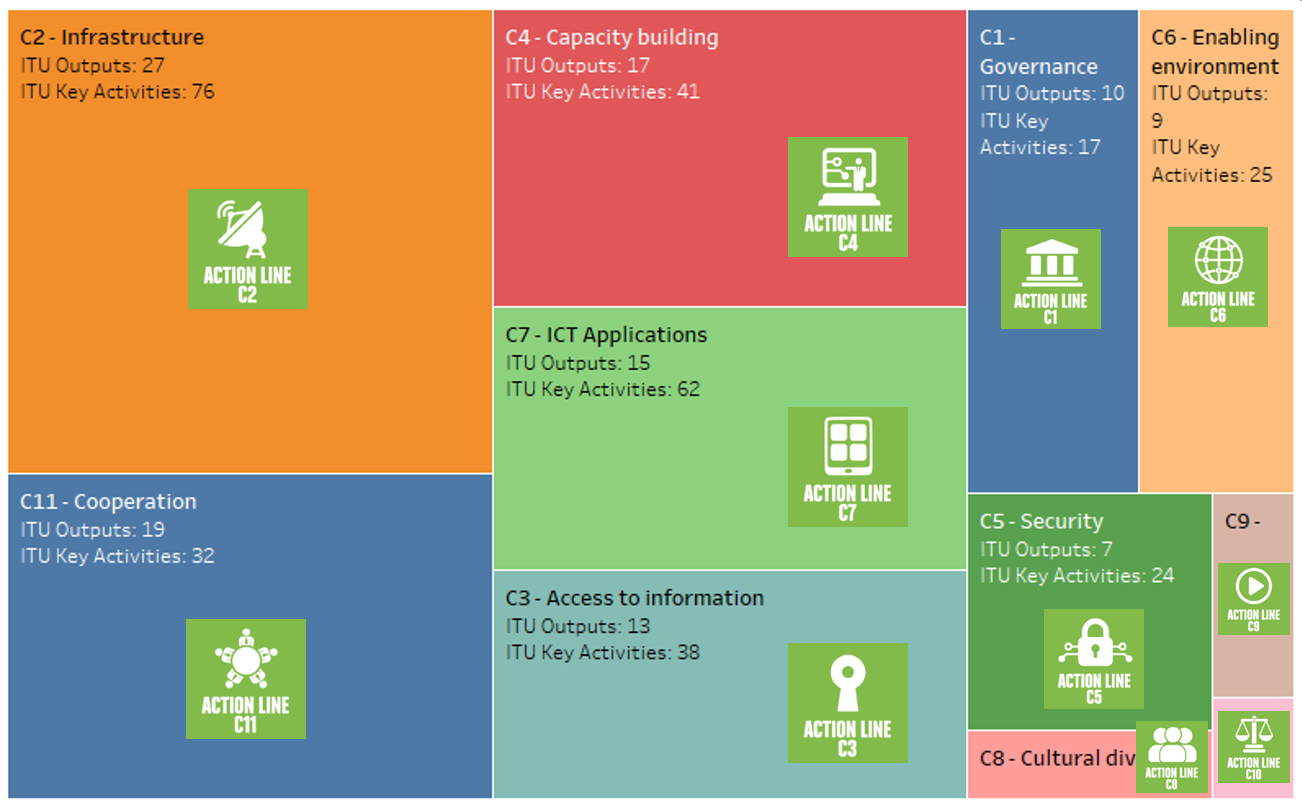 Увязка с Целями в области устойчивого развитияВ связи с принятием резолюции "Преобразование нашего мира: Повестка дня в области устойчивого развития на период до 2030 года" Генеральной Ассамблеей ООН МСЭ, как и другие организации системы ООН, должен поддерживать Государства-Члены и вносить свой вклад в предпринимаемые повсюду в мире усилия по достижению ЦУР. Соответствующие 17 ЦУР и связанные с ними 169 задач составляют целостную концепцию для системы ООН.Роль информационно-коммуникационных технологий (ИКТ) как важнейших катализаторов для ускорения достижения ЦУР четко указана в Повестке дня на период до 2030 года: "Распространение информационно-коммуникационных технологий и глобальное взаимное подключение сетей, как и научно-технические инновации в столь разных областях, как медицина и энергетика, открывают огромные возможности для ускорения человеческого прогресса, преодоления "цифрового разрыва" и формирования общества, основанного на знаниях, а также для развития". МСЭ как специализированное учреждение ООН в области ИКТ и возможности установления соединений во всем мире играет важную роль в содействии благополучию в нашем цифровом мире.Для максимального увеличения вклада МСЭ в выполнения Повестки дня на период до 2030 года МСЭ уделяет основное внимание ЦУР 9 (Индустриализация, инновации и инфраструктура) и задаче 9.c, состоящей в существенном расширении доступа к ИКТ и обеспечении всеобщего и недорогого доступа к интернету. Инфраструктура, питающая энергией наш мир и составляющая основу новой цифровой экономики, имеет решающее значение. Она необходима для столь многих технологических приложений и потенциальных вариантов достижения ЦУР и играет ключевую роль в придании им глобального и масштабируемого характера.Поскольку в формулировке ЦУР 17 (Партнерство в интересах достижения Целей) ИКТ названы средством достижения, имеющим преобразующий потенциал общего характера, необходимо, чтобы МСЭ использовал это существенное воздействие. К числу ЦУР, в отношении которых МСЭ оказывает особенно сильное воздействие, относятся ЦУР 11 (Устойчивые города и населенные пункты), ЦУР 10 (Сокращение неравенства), ЦУР 8 (Достойная работа и экономический рост), ЦУР 1 (Ликвидация нищеты), ЦУР 3 (Здоровый образ жизни и благополучие), ЦУР 4 (Качественное образование) и ЦУР 5 (Гендерное равенство).Таким образом, используя инфраструктуру и возможность установления соединений, в партнерстве со всеми заинтересованными сторонами МСЭ внесет максимальный вклад в достижение остальных ЦУР.Отображение намеченных результатов деятельности и основных видов деятельности МСЭ в привязке к ЦУР (согласно Инструменту отображения ЦУР)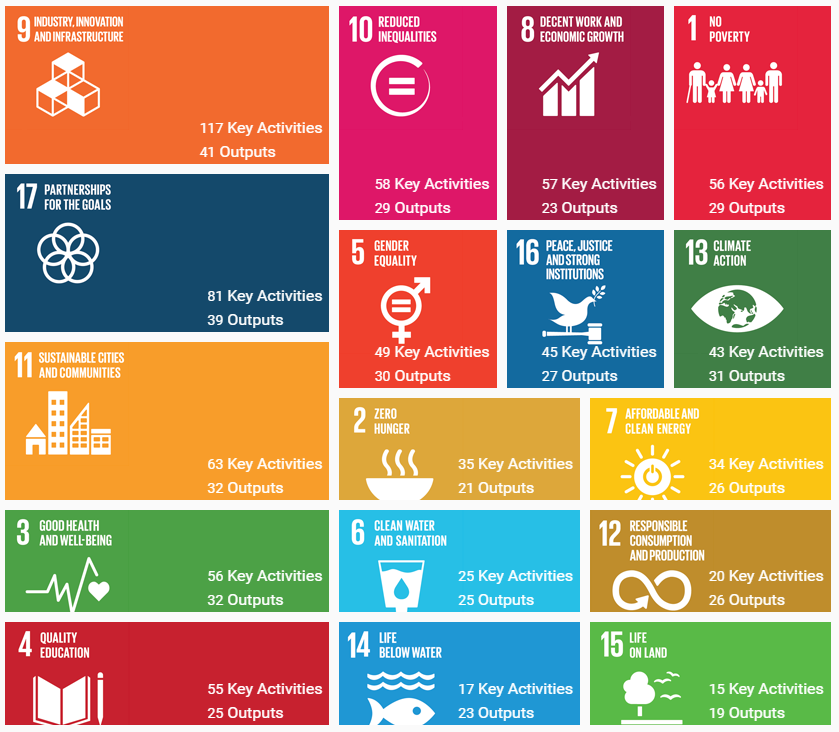 МСЭ также отвечает за сбор данных по пяти показателям ЦУР (4.4.1, 5.b.1, 9.c.1, 17.6.2 и 17.8.1) участвуя в проводимом Статистическим отделом ООН мониторинге ЦУР.Увязка стратегических целей МСЭ с задачами ЦУР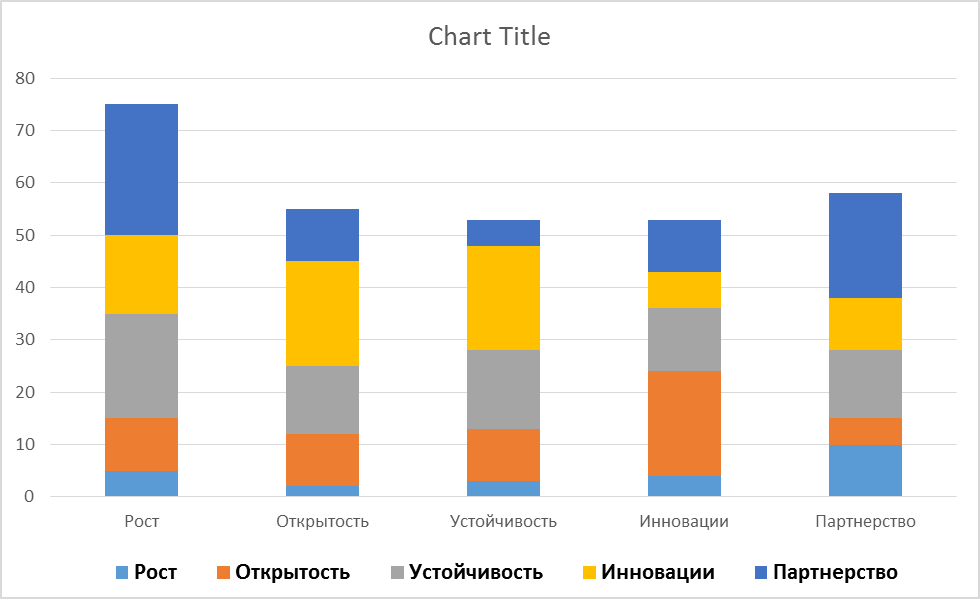 4	Реализация и оценка Стратегического планаКрепкая и последовательная увязка между стратегическим, оперативным и финансовым планированием в Союзе обеспечивается путем внедрения в МСЭ структуры управления, ориентированного на результаты (УОР), в соответствии с Резолюциями 71, 72 и 151 (Пересм. Пусан, 2014 г.) Полномочной конференции.В структуре УОР МСЭ в рамках стратегии, планирования и составления бюджета основное внимание будет уделяться результатам. Мониторинг и оценка показателей деятельности, наряду с управлением рисками, обеспечат, чтобы процессы стратегического, оперативного и финансового планирования основывались на обоснованном принятии решений и соответствующем распределении ресурсов.Действующая в МСЭ система контроля и оценки показателей деятельности будет далее развиваться в соответствии со стратегической основой, изложенной в Стратегическом плане на 2020−2023 годы, в целях измерения прогресса в достижении установленных в нем задач и конечных результатов, стратегических целей и целевых показателей МСЭ, оценки показателей деятельности и выявления вопросов, которые необходимо решать.Система управления рисками МСЭ будет далее разрабатываться для обеспечения комплексного подхода к структуре УОР МСЭ, которая установлена в Стратегическом плане Союза на 2020−2023 годы.ДОПОЛНЕНИЕ AРаспределение ресурсов (увязка с Финансовым планом)(подлежит обновлению в соответствии с Финансовым планом на 2020−2023 гг.)ПРИЛОЖЕНИЕ 2Проект четырехгодичного скользящего Оперативного плана 
Сектора радиосвязи на 2019–2022 годы(источник: Документ RAG18/TEMP/2)1	ВведениеЧетырехгодичный скользящий Оперативный план Сектора радиосвязи МСЭ (МСЭ-R) подготовлен в полном соответствии со Стратегическим планом МСЭ на 201−202 годы в рамках ограничений, установленных в Финансовом плане на 2019–2022 годы и в соответствующих двухгодичных бюджетах. Структура соответствует структуре результатов деятельности МСЭ-R, в которой описаны задачи МСЭ-R, соответствующие конечные результаты и показатели для измерения уровня их достижения, а также намеченные результаты деятельности (продукты и услуги), достигаемые при выполнении видов деятельности Сектора.Процесс планирования, выполнения и контроля, а также оценки применительно к Бюро радиосвязи (БР) будет дополняться следующими внутренними механизмами:i)	планами работы департаментов и отделов БР; иii)	соглашениями об уровне обслуживания (СУО) для планирования, контроля и оценки вспомогательных услуг.Рисунок 1: Оперативный план МСЭ-R и стратегическая основа МСЭ на 2016–2019 годы2	Общие сведения и ключевые приоритеты применительно к Сектору МСЭ-RПериод 2019−2022 годов будет ознаменован проведением АР-19 и ВКР-19, завершением подготовки к ним и выполнением их решений, а также разработкой ключевых стандартов и передового опыта в области радиосвязи, в том числе внедрением спецификаций радиоинтерфейса IMT-2020 (5G). Ниже перечислены важнейшие вопросы в разбивке по четырем направлениям оперативной деятельности Сектора МСЭ-R и направлениям вспомогательной деятельности Бюро радиосвязи:2.1	Разработка и обновление международных нормативных положений, касающихся использования радиочастотного спектра и спутниковых орбит•	Проведение ВКР-19 и выполнение ее решений.•	Принятие РРК соответствующих Правил процедуры.2.2	Внедрение и применение международных нормативных положений, касающихся использования радиочастотного спектра и спутниковых орбит•	Разработка и предоставление Членам МСЭ программных инструментов, касающихся применения Регламента радиосвязи и соответствующих Правил процедуры. •	Надлежащее и своевременное применение положений Регламента радиосвязи и применимых региональных соглашений для наземных и космических служб вместе с обновлением Международного справочного регистра частот (МСРЧ) и Планов и Списков присвоений и/или выделений.•	Контроль случаев вредных помех и, в более общем смысле, разногласий, возникающих при совместном использовании ресурсов орбиты/спектра, а также урегулирование этих случаев.•	Соответствующие публикации (ИФИК БР, публикации, относящиеся к морским службам, список станций международного радиоконтроля).2.3	Разработка и обновление глобальных Рекомендаций, Отчетов и Справочников, предназначенных для наиболее эффективного использования радиочастотного спектра и спутниковых орбит•	Подготовка к АР-19, ВКР-19, АР-23 и ВКР-23 в исследовательских комиссиях МСЭ-R при тесном сотрудничестве с региональными группами, в том числе технические, эксплуатационные и регламентарные исследования для рассмотрения на ПСК19-2 и ПСК23-2.•	Разработка ключевых Рекомендаций, Отчетов и Справочников, в частности по радиоинтерфейсу IMT-2020, в тесном сотрудничестве с МСЭ-T, региональными организациями и другими органами по разработке стандартов.2.4	Предоставление информации и оказание помощи Членам МСЭ-R по вопросам, касающимся радиосвязи•	Публикация и продвижение продуктов МСЭ-R (таких, как Регламент радиосвязи, Рекомендации, Отчеты и Справочники).•	Осуществляемое в тесном сотрудничестве с другими Секторами, региональными отделениями МСЭ, соответствующими региональными организациями и членами МСЭ:−	распространение и совместное использование информации, в том числе проведение всемирных и региональных семинаров по радиосвязи, конференций, семинаров-практикумов и других мероприятий;−	оказание помощи членам МСЭ, которые встречают проблемы, вызываемые управлением использованием спектра для развития их служб радиосвязи, в частности в связи с развертыванием подвижной широкополосной связи, переходом на цифровое телевизионное радиовещание и использованием цифрового дивиденда.2.5	Вспомогательная деятельность Бюро радиосвязи•	Продолжающаяся разработка, совершенствование и сопровождение программных инструментов БР с целью поддержания высокого уровня эффективности, надежности, удобства для пользователя и удовлетворенности со стороны членов МСЭ.•	Материально-техническая и административная поддержка исследовательских комиссий МСЭ-R, участие в соответствующей деятельности региональных групп и оказание им поддержки.•	Помощь членам МСЭ, осуществляемая в тесном сотрудничестве с другими Бюро, региональными отделениями МСЭ и региональными организациями.3	Структура результатов деятельности МСЭ-R на 2019−2022 годы3.1	Увязка со стратегическими целями МСЭ3.2	Задачи, конечные результаты и намеченные результаты деятельности МСЭ-R3.3	Распределение ресурсов между задачами и намеченными результатами деятельности МСЭ-R на 2019−2022 годы4	Анализ рисковВ приведенной ниже таблице представлены оперативные риски высокого уровня, которые определены, проанализированы и оценены путем перехода от стратегии к реализации. Бюро Секторов и каждый департамент будут управлять всеми рисками, связанными с достижением соответствующих конечных результатов.5	Задачи, конечные результаты и намеченные результаты деятельности МСЭ-R на 2019–2022 годыЗадачи Сектора МСЭ-R будут выполняться на основе достижения соответствующих конечных результатов путем реализации намеченных результатов деятельности. Выполнение задач МСЭ-R в контексте круга обязанностей Сектора содействует достижению общих целей Союза. Бюро радиосвязи вносит также вклад в выполнение межсекторальных задач, конечных результатов и намеченных результатов деятельности (представленных в Оперативном плане Генерального секретариата).5.1	R.1: Рационально, справедливо, эффективно, экономично и своевременно удовлетворять потребности членов МСЭ в ресурсах радиочастотного спектра и спутниковых орбит, при этом избегая вредных помех5.2	R.2: Обеспечивать возможность установления соединений и функциональную совместимость повсюду в мире, повышение показателей работы, качества обслуживания, его приемлемости в ценовом отношении и своевременности, а также общей системной экономии в радиосвязи, в том числе путем разработки международных стандартов5.3	R.3: Способствовать приобретению и совместному использованию знаний и ноу-хау в области радиосвязи6	Выполнение Оперативного планаДостижение намеченных результатов деятельности, определенных в настоящем Оперативном плане, будет координироваться ответственными департаментами Бюро радиосвязи, которые осуществляют деятельность в соответствии с внутренними планами работы Бюро и каждого департамента; в выполнении настоящего Оперативного плана примут участие региональные отделения. Вспомогательные административные услуги предоставляются частично Бюро радиосвязи и преимущественно Генеральным секретариатом в соответствии с предварительно определенными и согласованными между двумя сторонами ежегодными соглашениями об уровне обслуживания (предоставление внутренних услуг). Вспомогательные услуги, предоставляемые Генеральным секретариатом, описаны в Оперативном плане Генерального секретариата. Достижение намеченных результатов деятельности и предоставление вспомогательных услуг планируется, контролируется и оценивается руководством МСЭ на основе задач МСЭ, изложенных в Стратегическом плане. В ежегодном отчете о выполнении Стратегического плана будет обращаться особое внимание на ход выполнения этих задач и достижения общих целей. Что касается управления рисками, помимо анализа рисков, включенного в настоящий Оперативный план для периодического рассмотрения высшим руководством, каждое Бюро/каждый департамент будет продолжать систематическое определение, оценку и управление рисками, связанными с достижением соответствующих намеченных результатов деятельности и предоставлением вспомогательных услуг, используя подход на основе многоуровневого управления рисками.Приложение 1Распределение ресурсов между межсекторальными задачами и стратегическими целями МСЭВ тыс. швейцарских франков______________Бюро радиосвязи (БР)Бюро радиосвязи (БР)Бюро радиосвязи (БР)Административный циркулярCA/239Административный циркулярCA/2395 апреля 2018 годаАдминистрациям Государств – Членов МСЭ
и Членам Сектора радиосвязиАдминистрациям Государств – Членов МСЭ
и Членам Сектора радиосвязиАдминистрациям Государств – Членов МСЭ
и Членам Сектора радиосвязиПредмет:Краткий обзор выводов двадцать пятого собрания Консультативной группы по радиосвязиКраткий обзор выводов двадцать пятого собрания Консультативной группы по радиосвязиКонсультативная группа по радиосвязи
Женева, 26–29 марта 2018 года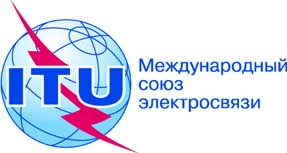 Документ RAG18/TEMP/4-R (отредактированный)28 марта 2018 годаОригинал: английскийПредседатель КГРДВАДЦАТЬ пятое СОБРАНИЕ
КОНСУЛЬТАТИВНОЙ ГРУППЫ ПО РАДИОСВЯЗИКРАТКИЙ ОБЗОР ВЫВОДОВПункт
повестки
дняВопросВыводы1Вступительные замечанияСобрание официально открыл Председатель г-н Даниел Обам (Кения). В соответствии с повесткой дня собрания и в отсутствие Генерального секретаря со вступительными замечаниями выступил Директор БР. Г-н Обам выразил признательность всем Государствам-Членам и Членам Сектора радиосвязи за их вклад в работу КГР. Он предложил присутствующим на собрании заместителям председателя КГР представиться.2Утверждение повестки дня
(Док. RAG18/ADM/1(Rev.1))Проект повестки дня, содержащийся в Документе RAG18/ADM/1(Rev.1), был принят без изменений. Собрание также приняло предложенный план распределения времени.3Вопросы, касающиеся Совета-18
(Док. RAG18/1 + Add.2)КГР приняла к сведению представленную в отчете Директора информацию о возмещении затрат на обработку заявок на регистрацию спутниковых сетей, в частности касающуюся проведенного БР по поручению Совета 2017 года исследования технических проблем, возникающих в связи с обработкой заявок на регистрацию сложных негеостационарных спутниковых (НГСО) систем. КГР согласилась с тем, что этот весьма острый вопрос требует осторожного отношения, так как ряд вопросов, касающихся систем НГСО, исследуются в рамках подготовки к ВКР-19, и решения конференции могут повлиять на процедуру возмещения затрат. КГР также приняла к сведению представленную в отчете Директора информацию об обработке заявок на регистрацию спутниковых сетей, в частности об осуществляемом в настоящее время наборе трех новых инженеров в Департамент космических служб, для того чтобы устранить задержки в обработке заявок на частотные присвоения. БР сообщило, что вследствие большого числа представленных кандидатов, соответствующих требованиям, этот процесс занимает больше времени, чем ожидалось, и предполагается, что отобранные инженеры будут приняты в МСЭ в течение третьего квартала 2018 года. В ответ на запрос о причинах более длительных задержек в обработке заявок на спутниковые сети, возникших в последнее время, Бюро пояснило, что причиной является заявление чрезмерно крупных сетей. Бюро далее отметило, что оно получило от одной администрации шесть заявок на системы ГСО, которые по частотным присвоениям эквивалентны объему, обычно обрабатываемому БР в течение одного года. Директор указал, что недавно разработанные программные инструменты, которые делают возможным полностью электронное представление заявок, не создают физических препятствий для подачи чрезмерно крупных заявок как на системы ГСО, так и на системы НГСО. Директор отметил также, что, по его мнению, единственное долгосрочное решение этой проблемы заключается в корректировке механизма возмещения затрат. КГР предложила Директору довести до сведения Совета этот вопрос, с тем чтобы его можно было учитывать при обсуждении вопросов, связанных с бюджетом. Бюро предложено указать, какое время затрачивается на каждую из этих шести заявок, с тем чтобы проверить, уравновешивают ли сборы, взимаемые в настоящее время по линии возмещения затрат, время, затрачиваемое на обработку этих заявок, и представить Совету отчет по этому вопросу. КГР отметила, что Совет 2017 года вновь рассматривал тему роли МСЭ как контролирующего органа международной системы регистрации космических средств в соответствии с Протоколом по космическим средствам и что окончательное решение по этому вопросу должно быть принято Полномочной конференцией в конце этого года. Было упомянуто, что ни одна из стран еще на ратифицировала этот Протокол, поэтому крайне маловероятно, что данный Протокол вступит в силу до ПК-18.КГР приняла к сведению бюджет Сектора радиосвязи на 2018–2019 годы, утвержденный Советом 2017 года. Председатель поблагодарил КГР за ту важную роль, которую она сыграла в просьбе к Совету об утверждении увеличения бюджета БР, позволившего осуществить наем дополнительных инженеров в Департамент космических служб. В то же время была выражена обеспокоенность в связи с сокращением финансирования деятельности РРК, а также некоторых видов деятельности департаментов БР. КГР рекомендовала Директору учесть эту обеспокоенность при подготовке проекта финансового плана на 2020–2023 годы. КГР отметила, что АР-19 и ВКР-19 состоятся в Шарм-эль-Шейхе (Египет), согласно принятому Советом 2017 года решению, по которому далее были проведены консультации с Государствами – Членами МСЭ и которое было подтверждено, получив необходимое большинство голосов. Это решение не изменило ни сроков проведения обоих мероприятий, ни повестку дня ВКР-19. КГР приняла к сведению также результаты посещения МСЭ предложенного места проведения, при котором особое внимание уделялось основным аспектам, считающимся ключевыми для успешного проведения конференции: материально-техническому обеспечению (с уделением особого внимания вместимости и числу доступных залов заседаний и средств синхронного перевода), средствам ИТ (с уделением особого внимания ИКТ и аудио-визуальным возможностям), а также охране и безопасности. КГР потребовала, чтобы особое внимание уделялось также безопасности участников и содействию в получении визы при въезде в Египет и выезде из Египта.4Выполнение решений ВКР-15
(Док. RAG18/1, 9)КГР приняла к сведению меры, принятые на сегодняшний день Бюро радиосвязи по выполнению решений ВКР-15, которые касаются космических и наземных служб, в частности деятельность по разработке программного обеспечения во исполнение Резолюций 907 и 908. КГР рассмотрела Док. RAG18/9, представленный Японией, в котором изложены замечания по новой системе, разрабатываемой во исполнение Резолюции 908, для чего Япония внесла финансовый взнос. В документе подчеркивается необходимость для БР наращивать свои ресурсы, используемые для этого вида разработки, а также важность активного участия администраций во внешних испытаниях онлайновой системы представления заявок, которые начались в феврале 2018 года.КГР выразила свою искреннюю признательность администрации Японии за ее взнос на выполнение Резолюции 908, который позволил БР нанять разработчиков веб-сайтов и приобрести специализированные серверы, в дополнение к предоставлению Японией инженера, который окажет помощь в выполнении этого проекта.5Подготовка к АР/ВКР-19
(Док. RAG18/1, 7, 11, 12)КГР приняла к сведению отчет о подготовке к АР-19/ВКР-19 и ПСК19-2, в частности о прогрессе, достигнутом рабочими группами и целевой группой МСЭ-R, ответственными за проведение подготовительных исследований по пунктам повестки дня ВКР-19 и/или по вопросам, касающимся соответствующих Резолюций ВКР, а также исследований, проводимых в соответствии с Резолюциями МСЭ-R, для подготовки к АР-19. КГР отметила также положительные результаты первого межрегионального семинара-практикума МСЭ по подготовке к ВКР-19, который состоялся в Женеве 21–22 ноября 2017 года, и результаты регионального семинара-практикума МСЭ, посвященного ВКР-19, для Района 2, который состоялся в Гаване 21–23 марта 2018 года. Эта деятельность проводилась в дополнение к подготовительной работе, осуществляемой региональными организациями электросвязи, которой БР оказывает поддержку в соответствии с Резолюцией 72 (Пересм. ВКР-07). КГР приняла также к сведению, что второй и третий межрегиональные семинары-практикумы МСЭ по подготовке к ВКР-19 будут проведены в конце ноября 2018 года и в начале сентября 2019, соответственно. Группа приняла к сведению, что ПСК19-2 планируется провести 18–28 февраля 2019 года.КГР рассмотрела Док. RAG18/7, представленный Францией, Германией и Российской Федерацией, в котором содержатся предложения, направленные на то, чтобы администрации могли лучше подготовиться к рассмотрению постоянных пунктов повестки дня ВКР – 7 и 9.2 в целях повышения эффективности конференции. Директор отметил, что БР уже начало принимать меры, предложенные в документе по пункту 9.2 повестки дня в рамках текущего цикла. КГР приняла к сведению этот вклад и рекомендовала Директору в максимальной степени учитывать предложения по пункту 9.2 повестки дня, включенные в документ. КГР отметила также внутреннее неофициальное согласие Рабочей группы 4A МСЭ-R следовать первому предложению в документе в отношении пункта 7 повестки дня. КГР отметила далее, что администрации, если пожелают, могут представить эти предложения на рассмотрение соответствующим органам (ПСК, АР, ВКР).КГР рассмотрела также Док. RAG18/11, представленный Российской Федерацией, об упорядочении Резолюций Полномочной конференции и Резолюций МСЭ-R, МСЭ-T и МСЭ-D, относящихся к одной теме. КГР выразила поддержку концепции упорядочения с учетом различного характера работы трех Секторов. КГР предложила Директору обратить внимание на этот вопрос в отчете КГР Ассамблее радиосвязи в целях рассмотрения и принятия любых требуемых мер, в соответствующем случае. КГР рассмотрела Док. RAG18/12, представленный Германией, в котором предлагается внести поправки в Резолюцию 72 (Пересм. ВКР-07), с тем чтобы включить разработку и ведение сводного графика, охватывающего все связанные с подготовкой к ВКР собрания и мероприятия, поручив выполнять это БР. КГР поддержала эту идею и отметила, что Германия возможно пожелает представить ВКР-19 предложения по пересмотру Резолюции 72.6Деятельность исследовательских комиссий 
(Док. RAG18/1(Add.1), 8, 10)КГР приняла к сведению отчет о деятельности исследовательских комиссий, в частности, прогресс достигнутый в работе по подготовке к ВКР-19. Группа отметила также, что расширение участия в собраниях исследовательских комиссий и плотный график собраний МСЭ в сочетании с ограниченной доступностью залов заседаний необходимой вместительности по-прежнему создают проблемы материально-технического обеспечения при планировании собраний исследовательских комиссий МСЭ-R и их соответствующих рабочих групп и подгрупп. Предложено улучшить отчет о деятельности исследовательских комиссий следующим образом:−	включить недавно утвержденные Рекомендации МСЭ-R F.699-8 и МСЭ-R M.1851-1 в содержащуюся в разделе 6 документа таблицу, в строки "Фиксированная связь" и "Радиолокационные станции", соответственно;−	внести в п. 6.4 поправку, указав что три отчета РГ 5D фактически относятся к серии М (а именно, отчеты МСЭ-R M.2410, M.2411 и M.2412);−	добавить в раздел 7 деятельность по воздействию радиочастоты на человека в связи с Вопросом 7/2 МСЭ-D; и−	отразить, что информация об исследованиях, проводимых во исполнение Резолюций МСЭ-R, содержится в документах "Статус исследований", размещенных в разделе "Соответствующие тексты МСЭ-R" веб-страницы каждой исследовательской комиссии.КГР рассмотрела Док. RAG18/8, представленный Китаем, о публикации Отчетов МСЭ-R. В документе предлагается публиковать Отчеты МСЭ-R в кратчайшие сроки, отдавая приоритет тем из них, которые относятся к ПСК и ВКР. Заместитель Директора сообщил, что публикации, имеющие высокий приоритет в БР, это публикации, относящиеся к АР/ВКР/ПСК, а также Рекомендации МСЭ-R. Отчеты МСЭ-R, имеющие информационный характер, обрабатываются в периоды, свободные от более срочных публикаций. Далее он пояснил, что некоторые из наиболее длительных задержек происходят из-за того, что для большого числа Отчетов (учитывая их объем и техническое содержание, включая формулы) необходимо углубленное рассмотрение для согласования нумерации рисунков/диаграмм/таблиц в соответствии с форматом МСЭ-R, что зачастую требует многократного обращения к автору для последующей проверки. КГР приняла документ к сведению и рекомендовала Директору продолжать уделять первоочередное внимание публикации документов, относящихся к ПСК и ВКР.КГР рассмотрела Док. RAG18/10, представленный Японией, о предлагаемом пересмотре формата Рекомендаций МСЭ-R, в основном на основе руководства, используемого для составления Рекомендаций МСЭ-Т. КГР приняла этот документ к сведению и отметила, что на текущий момент не было выявлено трудностей, возникающих в связи с Рекомендациями МСЭ-R, но, если будут получены сообщения о возникших трудностях, вызванных текущим форматом Рекомендаций МСЭ-R, тогда Группа обдумает вопрос об изменениях.7Подготовка Стратегического плана МСЭ на 2020−2023 годы
(Док. RAG18/5)КГР рассмотрела Док. RAG18/5, в котором содержится последняя версия проекта Стратегического плана МСЭ на 2020−2023 годы, подготовленная Рабочей группой Совета по Стратегическому и Финансовому планам (РГС-СФП) на ее третьем собрании, которое было проведено в январе 2018 года. КГР согласовала предложенные поправки к документу, которые представлены в Приложении 1, и просила Директора передать предложенные поправки РГС-СФП.8Проект скользящего Оперативного плана на 2019–2022 годы
(Док. RAG18/1(Add.3), 4)КГР приняла к сведению ключевые элементы проекта скользящего Оперативного плана МСЭ-R на период 2019−2022 годов, в частности дополнительные показатели конечных результатов, включенные в ряд задач для более эффективного измерения влияния соответствующего ключевого показателя деятельности. В связи с этим КГР согласилась с добавлением нового конечного результата в Задачу R.1, который заключается в сокращении времени обработки форм заявок на спутниковые сети и с которым должны быть связаны шесть ключевых показателей деятельности, как это отражено в Приложении 2. КГР отметила также, что Оперативный план по-прежнему базируется на Стратегическом плане, принятом ПК-14, и что после принятия ПК-18 нового Стратегического плана на период 2020−2023 годов его следует соответствующим образом обновить. КГР просила Директора передать Совету предлагаемый проект Плана для рассмотрения и утверждения.КГР приняла далее к сведению предлагаемый проект скользящего Оперативного плана Генерального секретариата на 2019−2022 годы.9Информационная система БР
(Док. RAG18/1)КГР с благодарностью отметила прогресс в деятельности по разработке программного обеспечения, направленной на дальнейшее развитие информационной системы БР. В связи с разработкой базы данных и веб-приложения для представления и публикации донесений о вредных помехах для космических служб (во исполнение Резолюции 186 (Пусан, 2014 г.)), КГР рекомендовала предусмотреть примечание, указывающее, что база данных содержит донесения от Государств-Членов об отмеченных помехах в том виде, в каком они получены БР, и эти донесения еще будут проанализированы, снабжены комментариями и рассмотрены. Коснувшись географических информационных систем БР, КГР рекомендовала также с осторожностью относиться к географическим данным, которые не были официально одобрены Государствами-Членами и, следовательно, не должны включаться в официальные программные инструменты БР для целей координации.10Межсекторальная координация 
(Док. RAG18/1, 2, 3, 6, 13(Rev.1), 15)КГР приняла к сведению приведенную в отчете Директора информацию о сотрудничестве МСЭ-R с МСЭ-D и МСЭ-T, а также международными и региональными организациями.КГР рассмотрела также заявления о взаимодействии в целях межсекторальной координации, содержащиеся в следующих документах: RAG18/2 – от 5-й Исследовательской комиссии МСЭ-Т, RAG18/3 – от 6-й Исследовательской комиссии МСЭ-R, RAG18/6 – от КГСЭ и RAG18/13(Rev.1) – от Директора БРЭ. КГР отметила, что существуют области, в которых дублируется деятельность разных Секторов, и необходимы дальнейшие усилия по устранению такого дублирования. КГР предложила Директору сотрудничать с Директорами других Секторов в определении областей дублирования и сообщать об этих областях Межсекторальной координационной группе и Межсекторальной целевой группе по координации, с тем чтобы устранять дублирование. КГР отметила также, что члены могут пожелать принять любые дополнительные меры, которые они сочтут целесообразными в этом отношении.КГР также рассмотрела представленный Российской Федерацией Документ RAG18/15, в котором предлагается направить в КГРЭ заявление о взаимодействии, содержащее предварительный список исследований МСЭ-R в области управления использованием радиочастотного спектра, которые могут представлять интерес для развивающихся стран, в соответствии с Резолюцией 9 ВКРЭ. КГР предложила Директору довести эту информацию до сведения Директора БРЭ и КГРЭ, а также передать КГРЭ благодарность КГР за работу, проведенную в соответствии с Резолюцией 9 до и в ходе ВКРЭ-17.11Мероприятия по содействию членам Сектора
(Док. RAG18/1, 14)КГР приняла к сведению основные мероприятия, которые Бюро провело в течение прошедшего года, в области публикаций и технической помощи членам, в том числе семинары и семинары-практикумы по вопросам радиосвязи. КГР с удовлетворением отметила возрастающий спрос на публикации МСЭ-R и выразила БР благодарность за активную роль в этом вопросе.Что касается веб-сайта, то члены высказали замечания в связи с трудностями, возникающими при поиске конкретных документов (как в части доступных инструментов поиска, так и громоздкой процедуры с использованием паролей на веб-страницах публикации и т. д.), а также в связи с отсутствием согласованного подхода к структуре веб-сайта для всех Секторов. КГР предложила Директору передать эти замечания руководству МСЭ и рекомендовала провести с членами обсуждение, с тем чтобы определить, в чем именно следует усовершенствовать веб-сайт МСЭ.КГР рассмотрела также Док. RAG18/14, представленный Российской Федерацией, в котором предлагается разработать вопросник, с тем чтобы оценить уровень удовлетворенности делегатов качеством услуг устного перевода, предоставляемых на собраниях исследовательских комиссий МСЭ-R и КГР. Директор предложил разработать такой вопросник и распространить его среди участников собраний исследовательских комиссий и КГР. КГР предложила Директору сделать это, отметив, что такое обследование следует проводить неофициальным образом.12Даты следующего собранияПроведение 26-го собрания КГР запланировано на 15−17 апреля 2019 года.13Любые другие вопросыКГР с благодарностью приняла к сведению информацию, представленную в Док. RAG18/INFO/1, о размещении дополнительной информации о МККР и исследовательских комиссиях МСЭ-R на портале "История МСЭ", как это предлагала КГР-16. КГР отметила также включение веб-страницы "Радиосвязь крупным планом" (Focus on Radiocommunication), на которой представлен обзор исторической информации, непосредственно относящейся к МККР/МСЭ-R, и выразила признательность всем заинтересованным сторонам за проделанную работу по сохранению истории МСЭ.КГР отметила также, что в связи с упразднением учетных записей электронной почты TIES устарели размещенные на веб-сайте МСЭ-R некоторые адреса электронной почты директоров и заместителей директоров исследовательских комиссий и их соответствующих подчиненных групп. КГР предложила Директору принять меры к их исправлению.Консультативная группа по радиосвязи
Женева, 26–29 марта 2018 годаИсточник: Документ RAG18/5Пересмотр 1
Документа RAG18/TEMP/3-RИсточник: Документ RAG18/527 марта 2018 годаИсточник: Документ RAG18/5Оригинал: английскийГенеральный секретариатГенеральный секретариатПРОЕКТ СтратегическОГО планА МСЭ на 2020−2023 годыПРОЕКТ СтратегическОГО планА МСЭ на 2020−2023 годыРезюмеВ прилагаемом документе Совета представлен проект Стратегического плана МСЭ на 2020−2023 годы.настоящий документ.Рабочая группа Совета по разработке Стратегического и Финансового планов на 2020–2023 годы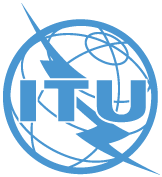 Четвертое собрание – Женева, 16 апреля 2018 годаДокумента CWG-SFP-4/5-R13 марта 2018 годаОригинал: английский Планирование УОРРеализация Концепция 
и миссияКонцепция − лучший мир, который хочет видеть МСЭ.Миссия – основные общие целевые установки Союза, как они излагаются в основополагающих документах МСЭ.Ценности: Единые и общие убеждения МСЭ, которые определяют его приоритеты и направляют все процессы принятия решений Планирование УОРРеализация Стратегические цели и целевые показателиСтратегические цели − это целевые показатели МСЭ высокого уровня, достижению которых, прямо или косвенно, содействуют задачи. Они относятся к МСЭ в целом. Целевые показатели – это ожидаемые результаты в период действия стратегического плана; они служат указанием на то, достигается ли цель. Целевые показатели не всегда могут быть достигнуты по причинам, неподконтрольным Союзу. Ценности: Единые и общие убеждения МСЭ, которые определяют его приоритеты и направляют все процессы принятия решений Планирование УОРРеализация Задачи 
и конечные результаты Задачи – конкретное назначение видов деятельности Секторов и межсекторальных видов деятельности в том или ином периоде. Конечные результаты служат указанием на то, решается ли та или иная конкретная задача. Как правило, конечные результаты частично, но не полностью, подконтрольны организации. Ценности: Единые и общие убеждения МСЭ, которые определяют его приоритеты и направляют все процессы принятия решений Планирование УОРРеализация Намеченные результаты деятельностиНамеченные результаты деятельности – это конечные ощутимые результаты, итоговые результаты работы, продукты и услуги, обеспечиваемые Союзом при выполнении оперативных планов. Ценности: Единые и общие убеждения МСЭ, которые определяют его приоритеты и направляют все процессы принятия решений Планирование УОРРеализация Виды деятельностиВиды деятельности – это различные действия/услуги по преобразованию ресурсов (исходных ресурсов) в намеченные результаты деятельности. Виды деятельности можно классифицировать по процессам. Ценности: Единые и общие убеждения МСЭ, которые определяют его приоритеты и направляют все процессы принятия решенийЦелевой показательИсточник данныхЦель 1: РостЦелевой показатель 1.1: Во всем мире к 2023 году 65% домохозяйств будут иметь доступ к интернетуМСЭЦелевой показатель 1.2: Во всем мире к 2023 году 70% отдельных лиц будут иметь доступ к интернетуМСЭЦелевой показатель 1.3: Во всем мире к 2023 году доступ к интернету станет на 25% более приемлемым в ценовом отношении (базовый год − 2017 г.)МСЭЦелевой показатель 1.4: К 2023 году все страны примут цифровую повестку дня/стратегию [предлагаемый целевой показатель]МСЭЦелевой показатель 1.5: К 2023 году 80% МСП будут предлагать продукты или услуги в онлайновом режиме [предлагаемый целевой показатель]ЮНКТАДЦелевой показатель 1.6: К 2023 году число контрактов на фиксированную широкополосную связь увеличится на 50% [предлагаемый целевой показатель]МСЭЦелевой показатель 1.7: К 2023 году в 40% стран более половины контрактов на фиксированную широкополосную связь составят контракты на фиксированную широкополосную связь со скоростью более 10 Мбит [предлагаемый целевой показатель]МСЭЦелевой показатель 1.8: К 2023 году 40% населения будут взаимодействовать с государственными службами в онлайновом режиме [предлагаемый целевой показатель]МСЭЦелевой показатель 1.9: К 2023 году 30% населения будут использовать цифровые финансовые услуги [предлагаемый целевой показатель]Всемирный банкЦель 2: ОткрытостьЦелевой показатель 2.1: В развивающемся мире к 2023 году 60% домохозяйств будут иметь доступ к интернету МСЭЦелевой показатель 2.2: В наименее развитых странах к 2023 году 30% домохозяйств будут иметь доступ к интернетуМСЭЦелевой показатель 2.3: В развивающемся мире к 2023 году 60% отдельных лиц будут пользоваться интернетом МСЭЦелевой показатель 2.4: В наименее развитых странах к 2023 году 30% отдельных лиц будут пользоваться интернетомМСЭЦелевой показатель 2.5: К 2023 году разрыв в приемлемости в ценовом отношении между развитыми и развивающимися странами сократится на 25% (базовый год – 2017 г.)МСЭЦелевой показатель 2.6: К 2023 году стоимость услуг широкополосной связи не будет превышать 3% среднемесячного дохода в развивающихся странахМСЭЦелевой показатель 2.7: К 2023 году 96% населения Земли будут охвачены услугами широкополосной связиМСЭЦелевой показатель 2.8: К 2023 году будет достигнуто гендерное равенство в широкополосном доступеМСЭЦелевой показатель 2.9: К 2023 году во всех странах будет создана благоприятная среда, обеспечивающая доступную электросвязь/ИКТ для лиц с ограниченными возможностямиМСЭЦелевой показатель 2.10: К 2023 году доля молодежи/взрослых лиц, обладающих навыками в области ИКТ, возрастет на 40% [предлагаемый целевой показатель]МСЭЦель 3: УстойчивостьЦелевой показатель 3.1: К 2023 году повысится готовность стран к кибербезопасности (ключевые характеристики: наличие стратегии, национальные группы реагирования на компьютерные инциденты/нарушения компьютерной защиты и законодательство)МСЭЦелевой показатель 3.2: К 2023 году глобальные показатели переработки электронных отходов увеличатся на 50% МСЭ и УООНЦелевой показатель 3.3: К 2023 году число стран, имеющих законы по электронным отходам, увеличится на 50% [предлагаемый целевой показатель]МСЭ и УООНЦелевой показатель 3.4: К 2023 году чистый объем выбросов парниковых газов, связанных с электросвязью/ИКТ, сократится на 30% по сравнению с базовым показателем 2015 года [предлагаемый целевой показатель]МГЭИКЦелевой показатель 3.5: К 2023 году все страны будут иметь национальный план электросвязи в чрезвычайных ситуациях в рамках стратегий снижения рисков бедствий национального и местного уровней [предлагаемый целевой показатель]МСЭЦель 4: ИнновацииЦелевой показатель 4.1: К 2023 году все страны будут иметь политику/стратегию содействия инновациям, ориентированным на электросвязь/ИКТ [предлагаемый целевой показатель]МСЭЦель 5: ПартнерствоЦелевой показатель 5.1: К 2023 году возрастет число программ, проектов и инициатив в области финансирования/развития, связанных с электросвязью/ИКТ [предлагаемый целевой показатель]МСЭРискСтратегия смягчения1	Снижение актуальности и способности четко демонстрировать полученные выгоды−	Риск дублирования усилий и непоследовательности внутри организации, которые влияют на нашу способность демонстрировать полученные выгоды−	Риск противоречивости усилий, непоследовательности и конкуренции с другими соответствующими организациями и учреждениями, который ведет к неверному представлению о мандате, миссии и роли МСЭ−	Избежание риска: за счет четких мандатов каждой структуры и роли в Союзе;−	Ограничение риска: улучшить основы сотрудничества;−	Избежание риска: выявить области, где четко демонстрируются полученные выгоды, и сосредоточиться на них;−	Передача риска: установить долгосрочные партнерские отношения;−	Ограничение риска: за счет надлежащей и последовательной стратегии коммуникаций (внутренних и внешних).2	Распыление−	Риск дробления миссии и утраты направленности основного мандата организации−	Избежание риска: за счет обеспечения сфокусированности и развития сильных сторон Союза;−	Ограничение риска: за счет обеспечения последовательного характера деятельности МСЭ/за счет избежания разобщенности в работе.3	Неспособность быстро реагировать на возникающие потребности и внедрять инновации в достаточном объеме, обеспечивая при этом результаты высокого качества−	Риск невосприимчивости, что приводит к уменьшению вовлеченности членов Союза и других заинтересованных сторон−	Риск быть забытым−	Избежание риска: планировать на будущее и при этом быть гибкими, быстро реагировать и вводить инновации;−	Ограничение риска: определять, развивать и соблюдать организационную культуру, которая соответствовала бы целевому назначению;−	Передача риска: проактивно привлекать заинтересованные стороны.4	Сложности, связанные с доверительными отношениями и доверием−	Риск роста обеспокоенности со стороны членов МСЭ и заинтересованных сторон в связи с доверительными отношениями−	Риск роста обеспокоенности в связи с доверием между членами−	Избежание риска: принять общие ценности и следовать им ‒ вся деятельность ведется в соответствии с принятыми ценностями;−	Ограничение риска: взаимодействовать с членами и другими заинтересованными сторонами, совершенствовать коммуникации, принимать на себя обязательства в отношении ценностей, поощрять участие в стратегических инициативах.5	Неподходящий характер внутренних структур, инструментов, методов и процессов−	Риск того, что структуры, методы и инструменты станут неподходящими и утратят эффективность−	Ограничение риска: оптимизировать внутренние структуры, совершенствовать инструменты, методы и процессы;−	Передача риска: инициировать процессы сертификации качества;−	Ограничение риска: совершенствовать внутренние и внешние коммуникации.6	Недостаточное финансирование−	Риск сокращения финансовых взносов и источников доходов−	Ограничение риска: сосредоточиться на новых рынках и участниках;−	Ограничение риска: обеспечить эффективное финансовое планирование;−	Ограничение риска: стратегии взаимодействия с членами МСЭ;−	Передача риска: повысить значимость деятельности МСЭ.Цель 1: 
РостЦель 2: ОткрытостьЦель 3: УстойчивостьЦель 4: ИнновацииЦель 5: ПартнерствоЗадачиЗадачи МСЭ-RЗадачиR.1: Регулирование использования спектраЗадачиR.2: Стандарты радиосвязиЗадачиR.3: ЗадачиЗадачи МСЭ-TЗадачиT.1: Разработка стандартовЗадачиT.2: Преодоление разрыва в стандартизацииЗадачиT.3: Ресурсы электросвязиЗадачиT.4: Совместное использование знанийЗадачиT.5: Сотрудничество с органами по стандартизацииЗадачи МСЭ-DD.1: КоординацияD.2: Современная и безопасная инфраструктура электросвязи/ИКТD.3: Благоприятная средаD.4: Открытое цифровое обществоМежсекторальные задачиI.1: СотрудничествоI.2: Возникающие тенденции в области электросвязи/ИКТI.3: Доступность электросвязи/ИКТI.4: Гендерное равенство [и справедливость]I.5: Экологическая устойчивостьI.6: Сокращение дублированияR.1 (Регулирование использования спектра) Рационально, справедливо, эффективно, экономично и своевременно удовлетворять потребности членов МСЭ в ресурсах радиочастотного спектра и спутниковых орбит, при этом избегая вредных помехR.1 (Регулирование использования спектра) Рационально, справедливо, эффективно, экономично и своевременно удовлетворять потребности членов МСЭ в ресурсах радиочастотного спектра и спутниковых орбит, при этом избегая вредных помехКонечные результатыНамеченные результаты деятельностиR.1-a: Большее количество стран, имеющих спутниковые сети и земные станции, зарегистрированные в Международном справочном регистре частот (МСРЧ)R.1-b: Большее количество стран, имеющих частотные присвоения наземным службам, зарегистрированные в МСРЧR.1-c: Бóльшая процентная доля присвоений, зарегистрированных в МСРЧ с благоприятным заключениемR.1-d: Бóльшая процентная доля стран, которые завершили переход к цифровому наземному телевизионному радиовещаниюR.1-e: Бóльшая процентная доля спектра, присвоенного спутниковым сетям, который свободен от вредных помехR.1-f: Бóльшая процентная доля присвоений наземным службам, зарегистрированных в МСРЧ, которые свободны от вредных помехR.1-1: Заключительные акты всемирных конференций радиосвязи, обновленный Регламент радиосвязиR.1-2: Заключительные акты региональных конференций радиосвязи, региональные соглашенияR.1-3: Правила процедуры и другие решения Радиорегламентарного комитета (РРК)R.1-4: Публикация заявок на космические службы и другая соответствующая деятельностьR.1-5: Публикация заявок на наземные службы и другая соответствующая деятельностьR.2 (Стандарты радиосвязи) Обеспечивать возможность установления соединений и функциональную совместимость повсюду в мире, повышение показателей работы, качества обслуживания, его приемлемости в ценовом отношении и своевременности, а также общей системной экономии в радиосвязи, в том числе путем разработки международных стандартовR.2 (Стандарты радиосвязи) Обеспечивать возможность установления соединений и функциональную совместимость повсюду в мире, повышение показателей работы, качества обслуживания, его приемлемости в ценовом отношении и своевременности, а также общей системной экономии в радиосвязи, в том числе путем разработки международных стандартовКонечные результатыНамеченные результаты деятельностиR.2-a: Расширение доступа к подвижной широкополосной связи, в том числе в полосах частот, определенных для Международной подвижной электросвязи (IMT)R.2-b: Меньший размер корзины цен на услуги подвижной широкополосной связи, выраженный в процентах от валового национального дохода (ВНД) на душу населенияR.2-c: Увеличение числа фиксированных линий и увеличение объема трафика, переносимого фиксированной службой (Тбит/с)R.2-d: Увеличение числа домашних хозяйств, принимающих цифровое наземное телевидениеR.2-e: Увеличение числа работающих ретрансляторов (эквивалент 36 МГц) на спутниках связи и соответствующая пропускная способность (Тбит/с); число терминалов VSAT; число домашних хозяйств, принимающих спутниковое телевидениеR.2-f: Увеличение числа устройств, принимающих передачи радионавигационных спутниковR.2-g: Увеличение числа работающих спутников с нагрузкой по исследованию Земли, соответствующее количество и разрешение передаваемых данных и объем загружаемых данных (Тбайты)R.2-1: Решения Ассамблеи радиосвязи, Резолюции МСЭ-RR.2-2: Рекомендации, Отчеты (включая отчет ПСК) и Справочники МСЭ-RR.2-3: Рекомендации Консультативной группы по радиосвязиR.3 (Распространение информации) Способствовать приобретению и совместному использованию знаний и ноу-хау в области радиосвязиR.3 (Распространение информации) Способствовать приобретению и совместному использованию знаний и ноу-хау в области радиосвязиКонечные результатыНамеченные результаты деятельностиR.3-a: Расширенные знания и ноу-хау в области Регламента радиосвязи, Правил процедуры, региональных соглашений, Рекомендаций и передового опыта по использованию спектраR.3-b: Расширенное участие в видах деятельности МСЭ-R (в том числе в форме дистанционного участия), особенно развивающихся странR.3-1: Публикации МСЭ-RR.3-2: Помощь членам Союза, в частности развивающимся странам и НРСR.3-3: Взаимодействие/поддержка в интересах деятельности в области развитияR.3-4: Семинары, семинары-практикумы и другие мероприятияПоддержи-ваемая(ые) задача(и)Виды деятельности БРВклад в конечные результаты деятельности СектораРезультатыR.1−	Эффективная обработка заявок на частотные присвоения−	Повышение определенности при планировании новых сетей радиосвязи−	Сокращение времени обработки для публикации заявокR.1, R.2, R.3−	Разработка, поддержание и ведение и совершенствование программного обеспечения, баз данных и онлайновых инструментов МСЭ-R−	Деятельность технического, регламентарного, административного, информационно-пропагандистского и логистического характера в поддержку задач МСЭ-R −	Повышение надежности, эффективности и прозрачности при применении Регламента радиосвязи−	Новые и усовершенствованные программное обеспечение, базы данные и онлайновые инструменты МСЭ-R−	Эффективное и своевременное предоставление намеченных результатов деятельности МСЭ-R и поддержка задач МСЭ-R −	Вклады БР для собраний, конференций и мероприятий МСЭ-RT.1 (Разработка стандартов) Своевременно разрабатывать [недискриминационные] международные стандарты электросвязи/ИКТ (Рекомендации МСЭ-Т) и способствовать функциональной совместимости и повышению показателей работы оборудования, сетей, услуг и приложенийT.1 (Разработка стандартов) Своевременно разрабатывать [недискриминационные] международные стандарты электросвязи/ИКТ (Рекомендации МСЭ-Т) и способствовать функциональной совместимости и повышению показателей работы оборудования, сетей, услуг и приложенийКонечные результатыНамеченные результаты деятельностиT.1-a: Более широкое использование Рекомендаций МСЭ-TT.1-b: Повышение соответствия Рекомендациям МСЭ-ТT.1-c: Укрепление стандартов в области новых технологий и услугT.1-1: Резолюции, Рекомендации и Мнения Всемирной ассамблеи по стандартизации электросвязи (ВАСЭ)T.1-2: Региональные консультационные сессии ВАСЭT.1-3: Рекомендации и решения Консультативной группы по стандартизации электросвязи (КГСЭ)T.1-4: Рекомендации МСЭ-Т и связанные с ними результаты деятельности исследовательских комиссий МСЭ-ТT.1-5: Общая помощь и сотрудничество МСЭ-ТT.1-6: База данных о соответствииT.1-7: Центры тестирования и мероприятия по функциональной совместимостиT.1-8: Разработка комплектов испытанийT.2 (Преодоление разрыва в стандартизации) Содействовать активному участию членов МСЭ, в особенности развивающихся стран, в определении и принятии [недискриминационных] международных стандартов электросвязи/ИКТ (Рекомендаций МСЭ-Т) в целях преодоления разрыва в стандартизацииT.2 (Преодоление разрыва в стандартизации) Содействовать активному участию членов МСЭ, в особенности развивающихся стран, в определении и принятии [недискриминационных] международных стандартов электросвязи/ИКТ (Рекомендаций МСЭ-Т) в целях преодоления разрыва в стандартизацииКонечные результатыНамеченные результаты деятельностиT.2-a: Более широкое участие, особенно со стороны развивающихся стран, в процессе стандартизации МСЭ-Т, включая участие в собраниях, представление вкладов, занятие руководящих постов и принятие собраний/семинаров-практикумовT.2-b: Расширение членского состава МСЭ-Т, включая Членов Сектора, Ассоциированных членов и Академические организацииT.2-1: Преодоление разрыва в стандартизации (например, дистанционное участие, выделение стипендий, создание региональных исследовательских комиссий)T.2-2: Семинары-практикумы и семинары, включая офлайновую и онлайновую деятельность в области профессиональной подготовки, дополняющие работу по созданию потенциала для преодоления разрыва в стандартизацииT.2-3: Охват и информационно-пропагандистские мероприятияT.3 (Ресурсы электросвязи) Обеспечивать эффективное распределение ресурсов нумерации, наименования, адресации и идентификации международной электросвязи и управление ими в соответствии с Рекомендациями и процедурами МСЭ-ТT.3 (Ресурсы электросвязи) Обеспечивать эффективное распределение ресурсов нумерации, наименования, адресации и идентификации международной электросвязи и управление ими в соответствии с Рекомендациями и процедурами МСЭ-ТКонечные результатыНамеченные результаты деятельностиT.3-a: Своевременное и точное распределение ресурсов нумерации, наименований, адресации и идентификации международной электросвязи, как это указано в соответствующих РекомендацияхT.3-1: Соответствующие базы данных БСЭT.3-2: Распределение относящихся к международной электросвязи ресурсов нумерации, наименования, адресации и идентификации в соответствии с Рекомендациями и процедурами МСЭ-ТT.4 (Совместное использование знаний) Способствовать приобретению и совместному использованию знаний и ноу-хау в области проводимой МСЭ-Т деятельности по стандартизацииT.4 (Совместное использование знаний) Способствовать приобретению и совместному использованию знаний и ноу-хау в области проводимой МСЭ-Т деятельности по стандартизацииКонечные результатыНамеченные результаты деятельностиT.4-a: Расширенные знания стандартов МСЭ-Т и передового опыта по внедрению стандартов МСЭ-ТT.4-b: Расширенное участие в проводимой МСЭ-Т деятельности по стандартизации и бóльшая осведомленность об актуальности стандартов МСЭ-ТT.4-c: Повышение наглядности деятельности СектораT.4-1: Публикации МСЭ-ТT.4-2: Публикации баз данныхT.4-3: Охват и информационно-пропагандистские мероприятияT.4-4: Оперативный бюллетень МСЭT.5 (Сотрудничество с органами по стандартизации) Расширять сотрудничество с международными, региональными и национальными органами по стандартизации и содействовать ему и региональным организациям электросвязиT.5 (Сотрудничество с органами по стандартизации) Расширять сотрудничество с международными, региональными и национальными органами по стандартизации и содействовать ему и региональным организациям электросвязиКонечные результатыНамеченные результаты деятельностиT.5-a: Расширение связей с другими организациями по стандартамT.5-b: Снижение количества противоречивых стандартовT.5-c: Увеличение количества меморандумов о взаимопонимании/соглашений о сотрудничестве с другими организациямиT.5-d: Увеличение количества организаций, действующих на базе Рекомендаций МСЭ Т A.4, A.5 и A.6T.5-e: Увеличение количества семинаров-практикумов/мероприятий, организуемых совместно с другими организациямиT.5-1: Меморандумы о взаимопонимании (МоВ) и соглашения о сотрудничествеT.5-2: Организации, действующие на базе Рекомендаций МСЭ-Т A.4, A.5 и A.6T.5-3: Совместно организуемые семинары-практикумы/мероприятияПоддержи-ваемая(ые) задача(и)Виды деятельности БСЭВклад в конечные результаты деятельности СектораРезультатыT.1−	Своевременное и эффективное предоставление документов (Резолюций, рекомендаций, Мнений ВАСЭ, Рекомендаций МСЭ-T, относящихся к ИК документов, отчетов)−	Секретариатская поддержка, организация и логистическая поддержка собраний−	Консультационные услуги−	Оказываемые БСЭ услуги ЭМР и информационные услуги−	Эксплуатация и техническое обслуживание баз данных по C&I; логистическая поддержка мероприятий по функциональной совместимости/тестированию, испытательных стендов−	Повышение качества Рекомендаций МСЭ-T −	Своевременная актуальная информация для делегатов и сообщества стандартизации о продуктах и услугах МСЭ-ТT.2−	Организация практических учебных занятий по вопросам ПРС; поддержка для финансирования стипендий; логистическая поддержка региональных групп−	Организация семинаров-практикумов−	Объявления (новостной блог МСЭ, пропагандистские мероприятия)−	Работа с Членами МСЭ-T, удержание имеющихся Членов и упреждающее привлечение новых Членов −	Увеличение числа Членов МСЭ-Т и расширение их участия в процессе стандартизации−	Активное участие делегатов и организаций, которые ранее лишь пассивно участвовали в деятельности МСЭ-Т или вообще не принимали в ней участияT.3−	Обработка и публикация заявлений/ресурсов нумерации, адресации, наименования и идентификации−	Своевременность и точность распределения ресурсов−	Своевременное наличие информации по нумерации способствует управлению сетямиT.4−	Услуги публикации МСЭ-T −	Разработка, поддержание и ведение баз данных МСЭ-T −	Информационно-пропагандистские услуги (новостной блог МСЭ, социальные сети, веб-сайт)−	Организация семинаров-практикумов, собраний групп CTO, конференции "Калейдоскоп", сессий на мероприятиях ITU Telecom, ВВУИО и т. п.−	Расширение знаний и осведомленности о стандартах МСЭ-Т, активизация участия в деятельности МСЭ-Т и повышение наглядности деятельности Сектора −	Своевременное наличие публикаций (документов, баз данных) и простых в обращении услуг оптимизирует опыт делегатовT.5−	Поддержание и ведение МоВ и управление ими; заключение новых МоВ−	Поддержание и ведение баз данных на основе Рекомендаций МСЭ-Т A.4/A.5/A.6 и управление ими−	Логистическая поддержка совместно организуемых всемирных встреч на высшем уровне и мероприятий−	Вспомогательные услуги для различных мероприятий в рамках сотрудничества (ВСС, ГСС, CITS, FIGI, ВВУИО, U4SSC…)−	Расширение сотрудничества с другими организациями−	Мероприятия в рамках сотрудничества могут помочь избежать дублирования в работеD.1 (Координация) Содействовать международному сотрудничеству и согласию по вопросам развития электросвязи/ИКТD.1 (Координация) Содействовать международному сотрудничеству и согласию по вопросам развития электросвязи/ИКТКонечные результатыНамеченные результаты деятельностиD.1-a: Расширенный обзор и повышенный уровень согласия с проектом вклада МСЭ-D в проект Стратегического плана МСЭ, Декларацию Всемирной конференции по развитию электросвязи (ВКРЭ) и План действий ВКРЭD.1-b: Оценка выполнения Плана действий и Плана действий ВВУИОD.1-c: Интенсивный обмен знаниями, диалог и партнерские отношения между членами МСЭ по вопросам электросвязи/ИКТD.1-d: Интенсивный процесс и осуществление проектов и региональных инициатив в области развития электросвязи/ИКТD.1.e: Содействие достижению договоренностей о сотрудничестве при выполнении программ в области развития электросвязи/ИКТ между Государствами-Членами, а также между Государствами-Членами и другими заинтересованными сторонами в экосистеме ИКТ, по просьбам участвующих Государств – Членов МСЭD.1-1: Всемирная конференция по развитию электросвязи (ВКРЭ) и Заключительный отчет ВКРЭD.1-2: Региональные подготовительные собрания (РПС) и заключительные отчеты РПСD.1-3: Консультативная группа по развитию электросвязи (КГРЭ) и отчеты КГРЭ Директору БРЭ и ВКРЭD.1-4: Исследовательские комиссии и руководящие указания, рекомендации и отчеты исследовательских комиссийD.1-5: Платформы для региональной координации, включая региональные форумы по вопросам развития (РФР)D.1-6: Выполнение проектов в области развития электросвязи/ИКТ и предоставление услуг, связанных с региональными инициативамиD.2 (Современная и безопасная инфраструктура электросвязи/ИКТ) Содействовать развитию инфраструктуры и услуг, в том числе формированию доверия и обеспечению безопасности при использовании электросвязи/ИКТD.2 (Современная и безопасная инфраструктура электросвязи/ИКТ) Содействовать развитию инфраструктуры и услуг, в том числе формированию доверия и обеспечению безопасности при использовании электросвязи/ИКТКонечные результатыНамеченные результаты деятельностиD.2-a: Укрепление потенциала членов МСЭ для формирования надежной инфраструктуры и услуг электросвязи/ИКТD.2-b: Укрепление потенциала Государств-Членов для эффективного обмена информацией о киберугрозах, поиска решений и реагирования на угрозы кибербезопасности, а также для разработки и осуществления национальных стратегий и мер, включая создание потенциала, поощрение национального, регионального и международного сотрудничества в целях расширения взаимодействия Государств-Членов и соответствующих участниковD.2-c: Укрепление потенциала Государств-Членов для использования электросвязи/ИКТ с целью снижения рисков бедствий и управления операциями при бедствиях, для обеспечения наличия электросвязи в чрезвычайных ситуациях и поддержки сотрудничества в этой областиD.2-1: Продукты и услуги в области инфраструктуры и услуг электросвязи/ИКТ, широкополосной связи, соединения сельских и отдаленных районов, расширения возможностей установления международных соединений, преодоления цифрового разрыва в стандартизации, соответствия и функциональной совместимости, управления использованием спектра, мониторинга, эффективного и действенного управления ресурсами электросвязи и их надлежащего использования в рамках мандата МСЭ и перехода к цифровому радиовещанию, такие как аналитические исследования, публикации, семинары-практикумы, руководящие указания и примеры передового опытаD.2-2: Продукты и услуги, используемые для укрепления доверия и безопасности при использовании электросвязи/ИКТ, такие как отчеты и публикации, а также содействие осуществлению национальных и глобальных инициативD.2-3: Продукты и услуги, используемые для снижения рисков бедствий и управления операциями при бедствиях, а также для обеспечения электросвязи в чрезвычайных ситуациях, включая оказание Государствам-Членам помощи, которая позволит им осуществлять все этапы управления операциями в случае бедствий, такие как раннее предупреждение, реагирование, оказание помощи и восстановление сетей электросвязиD.3 (Благоприятная среда) Содействовать созданию благоприятной политической и регуляторной среды, способствующей устойчивому развитию электросвязи/ИКТD.3 (Благоприятная среда) Содействовать созданию благоприятной политической и регуляторной среды, способствующей устойчивому развитию электросвязи/ИКТКонечные результатыНамеченные результаты деятельностиD.3-a: Укрепление потенциала Государств Членов для разработки благоприятной политики, нормативных и правовых основ, способствующих развитию электросвязи/ИКТD.3-b: Укрепление потенциала Государств Членов для создания высококачественных и сопоставимых на международном уровне статистических данных в сфере электросвязи/ИКТ, в которых отражены достижения и тенденции в сфере электросвязи/ИКТ, на основе согласованных стандартов и методикD.3-c: Повышение человеческого и институционального потенциала членов МСЭ в полной мере задействовать потенциал электросвязи/ИКТD.3-d: Укрепление потенциала членов МСЭ для интеграции инноваций в области электросвязи/ИКТ в национальные программы развития и разработки стратегий содействия инновационным инициативам, в том числе с помощью государственных, частных и государственно-частных партнерствD.3-1: Продукты и услуги в области политики и регулирования в сфере электросвязи/ИКТ, содействующие повышению уровня международной координации и согласованности, такие как аналитические исследования и другие публикации, и другие платформы для обмена информациейD.3-2: Продукты и услуги в области статистики в сфере электросвязи/ИКТ и анализ данных, такие как отчеты об исследованиях, сбор, согласование и распространение высококачественных и сопоставимых на международном уровне статистических данных и дискуссионные форумыD.3-3: Продукты и услуги по созданию потенциала и повышению квалификации специалистов, в том числе по вопросам управления использованием интернета на международном уровне, такие как онлайновые платформы, программы дистанционного и очного обучения для развития практических навыков, материалы для совместного использования, с учетом партнерских отношений с заинтересованными сторонами системы образования в области электросвязи/ИКТD.3-4: Продукты и услуги в области инноваций в сфере электросвязи/ИКТ, такие как обмен знаниями и помощь, по запросу, в разработке национальной программы инноваций, механизмы партнерства, разработка проектов, исследований и политики инноваций в сфере электросвязи/ИКТD.4 (Открытое цифровое общество) Содействовать развитию и использованию электросвязи/ИКТ и приложений с целью расширения возможностей людей и общества для социально-экономического развития и защиты окружающей средыD.4 (Открытое цифровое общество) Содействовать развитию и использованию электросвязи/ИКТ и приложений с целью расширения возможностей людей и общества для социально-экономического развития и защиты окружающей средыКонечные результатыНамеченные результаты деятельностиD-4-a: Расширение доступа и использования электросвязи/ИКТ в наименее развитых странах (НРС), малых островных развивающихся государствах (СИДС), развивающихся странах, не имеющих выхода к морю (ЛЛДС), и в странах с переходной экономикойD.4-b: Повышение потенциала членов МСЭ для ускорения экономического и социального развития путем эффективного использования новых технологий, а также услуг и приложений электросвязи/ИКТD.4-c: Повышение потенциала членов МСЭ для разработки стратегий, политики и практики с целью охвата цифровыми технологиями, в частности с целью расширения прав и возможностей женщин и девушек, лиц с ограниченными возможностями и других лиц с особыми потребностямиD.4-d: Укрепление потенциала членов МСЭ для разработки стратегий и решений на базе электросвязи/ИКТ по адаптации к изменению климата и смягчению его последствий, а также использования "зеленой"/возобновляемой энергииD.4-1: Продукты и услуги в области концентрированной помощи НРС, СИДС и ЛЛДС и странам с переходной экономикой, содействующие доступности и ценовой приемлемости электросвязи/ИКТD.4-2: Продукты и услуги, связанные с политикой в сфере электросвязи/ИКТ, поддерживающие развитие цифровой экономики, приложений ИКТ и новых технологий, такие как совместное использование информации и поддержка их развертывания, аналитические исследования и комплекты материаловD.4-3: Продукты и услуги по охвату цифровыми технологиями девушек и женщин и лиц с особыми потребностями (включая пожилых людей, молодежь, детей и коренные народы), такие как повышение информированности о стратегиях, политике и практике охвата цифровыми услугами, развитие цифровых навыков, комплекты материалов и руководящие указания, а также дискуссионные форумы для обмена опытом и совместного использования стратегийD.4-4: Продукты и услуги по адаптации к изменению климата и смягчению его последствий с помощью ИКТ, такие как содействие стратегиям и распространение передового опыта по составлению карт уязвимых районов, разработка информационных систем и количественных показателей, а также управление электронными отходамиПоддержи-ваемая(ые) задача(и)Виды деятельности БРЭВклад в конечные результаты деятельности СектораРезультатыD.1, D.2, D.3, D.41	Разработка и реализация эффективных стратегий развития электросвязи/ИКТ с целью осуществления Направлений деятельности ВВУИО и достижения Целей в области устойчивого развития (ЦУР), включая рекламно-информационную деятельность−	Расширение понимания и совместного использования задач и намеченных результатов деятельности МСЭ-D −	Повышение направленности деятельности МСЭ-D −	Повышение четкости программы деятельности−	Поддающийся измерению прогресс в осуществлении Направлений деятельности ВВУИО и достижении ЦУР−	Повышение уровня международного сотрудничества в области развития электросвязи/ИКТ−	Повышение уровня удовлетворенности Государств-Членов услугами и продуктами, предоставляемыми БРЭD.1, D.2, D.3, D.42	Эффективное администрирование и оказание поддержки деятельности в области развития электросвязи/ИКТ благодаря координации и сотрудничеству между службами, управлению финансами и исполнению бюджета, поддержке организации мероприятий и поддержке ИТ−	Четкий и скоординированный график мероприятий−	Оказание необходимой помощи в областях финансов, ИТ и людских ресурсов в рамках имеющихся ресурсов−	Оказание надежной поддержки мероприятиям−	Расширение координации и сотрудничества при организации мероприятий и осуществлении видов деятельности−	Эффективное использование финансовых ресурсов−	Своевременная и эффективная организация мероприятий−	Повышение качества и уровня координации отчетности БРЭ перед Государствами-ЧленамиD.1, D.2, D.3, D.43	Эффективная организация и поддержка деятельности, связанной с инфраструктурой электросвязи/ИКТ, приложениями ИКТ и кибербезопасностью−	Определение приоритетов и потребностей Государств-Членов−	Разработка соответствующих продуктов и услуг и их своевременная доставка конечным пользователям−	Эффективное участие всех соответствующих заинтересованных сторон в разработке и предоставлении продуктов и услуг Государствам-Членам−	Повышение качества и доступности продуктов, услуг и специальных знаний и опыта, разрабатываемых и предоставляемых БРЭ в областях, связанных с инфраструктурой электросвязи/ИКТ, приложениями ИКТ и кибербезопасностью −	Повышение уровня удовлетворенности Государств-Членов−	Ощутимые улучшения в Государствах – Членах МСЭ в результате деятельности БРЭ в областях, связанных с инфраструктурой электросвязи/ИКТ, приложениями ИКТ и кибербезопасностью −	Расширение роли электросвязи/ИКТ в социально-экономическом развитии Государств-ЧленовD.1, D.2, D.3, D.44	Эффективная организация и поддержка деятельности по проектам и управлению знаниями благодаря созданию потенциала, поддержке проектов, данных и статистических показателей в области ИКТ, а также поддержке электросвязи в чрезвычайных ситуациях−	Определение приоритетов и потребностей Государств-Членов−	Разработка соответствующих продуктов и услуг и их своевременная доставка конечным пользователям−	Эффективное участие всех соответствующих заинтересованных сторон в разработке и предоставлении продуктов и услуг Государствам-Членам−	Повышение качества и доступности продуктов, услуг и специальных знаний и опыта, разрабатываемых и предоставляемых БРЭ в областях, связанных с проектами и управлением знаниями −	Повышение уровня удовлетворенности Государств-Членов−	Ощутимые улучшения в Государствах – Членах МСЭ в результате деятельности БРЭ в областях, связанных с проектами и управлением знаниями−	Успешное смягчение рисков в области электросвязи в чрезвычайных ситуацияхD.1, D.2, D.3, D.45	Эффективная организация и поддержка деятельности по инновациям и партнерствам благодаря созданию партнерств, инновациям и услугам координации деятельности исследовательских комиссий−	Определение приоритетов и потребностей Государств-Членов−	Разработка соответствующих продуктов и услуг и их своевременная доставка конечным пользователям−	Эффективное участие всех соответствующих заинтересованных сторон в разработке и предоставлении продуктов и услуг Государствам-Членам−	Повышение качества и доступности продуктов, услуг и специальных знаний и опыта, разрабатываемых и предоставляемых БРЭ в областях, связанных с созданием партнерств и инновациями−	Повышение уровня удовлетворенности Государств-Членов−	Более широкое участие заинтересованных сторон и партнеров в развитии электросвязи/ИКТ в развивающихся странах−	Повышение уровня поступающих от доноров ресурсов, используемых для деятельности Государств-Членов по развитию электросвязи/ИКТD.1, D.2, D.3, D.46	Эффективное предоставление и координация видов деятельности в области развития электросвязи/ИКТ силами региональных и зональных отделений−	Расширение информационно-пропагандистской деятельности МСЭ в различных регионах и зонах мира−	Эффективное и действенное предоставление продуктов, услуг, информации и специальных знаний и опыта БРЭ и МСЭ Государствам-Членам−	Повышение уровня удовлетворенности Государств-Членов услугами и продуктами, предоставляемыми БРЭI.1 (Сотрудничество) Способствовать более тесному сотрудничеству между всеми заинтересованными сторонами в экосистеме электросвязи/ИКТI.1 (Сотрудничество) Способствовать более тесному сотрудничеству между всеми заинтересованными сторонами в экосистеме электросвязи/ИКТКонечные результатыНамеченные результаты деятельностиI.1-a: Расширенное сотрудничество между соответствующими заинтересованными сторонамиI.1-b: Больший синергический эффект от партнерских отношенийI.1-c: Более широкое признание электросвязи/ИКТ в качестве междисциплинарного средства достижения целей применительно к Направлениям деятельности ВВУИО и Повестке дня в области развития на период до 2030 годаI.1-d: Усиленная поддержка технологических МСП, разрабатывающих и поставляющих продукты и услуги ИКТI.1-1: Межсекторальные всемирные конференции, форумы, мероприятия и платформы для обсуждений на высоком уровне (такие как ВКМЭ, ВФПЭ, ВВУИО, ITU Telecom, конференция "Калейдоскоп")I.1-2: Совместное использование знаний, сотрудничество и партнерские отношенияI.1-3: Меморандумы о взаимопонимании (МоВ)I.1-4: Отчеты и другие входные документы для процессов, проходящих внутри ООН, а также многосторонних и межправительственных процессовI.1-5: Предоставление вспомогательных услуг технологическим МСП в рамках деятельности и мероприятий МСЭI.2 (Возникающие тенденции в области электросвязи/ИКТ) Способствовать выявлению, осознанию и анализу возникающих тенденций в среде электросвязи/ИКТ, а также осведомленности о нихI.2 (Возникающие тенденции в области электросвязи/ИКТ) Способствовать выявлению, осознанию и анализу возникающих тенденций в среде электросвязи/ИКТ, а также осведомленности о нихКонечные результатыНамеченные результаты деятельностиI.2-a: Своевременное выявление, осознание и анализ тенденций, возникающих в области электросвязи/ИКТI.2-1: Межсекторальные инициативы и отчеты о соответствующих возникающих тенденциях в области электросвязи/ИКТ, а также другие аналогичные инициативыI.2-2: Журнал "Новости МСЭ"I.2-3: Платформы для популяризации новых тенденцийI.3 (Доступность электросвязи/ИКТ) Способствовать доступности электросвязи/ИКТ для лиц с ограниченными возможностями и особыми потребностямиI.3 (Доступность электросвязи/ИКТ) Способствовать доступности электросвязи/ИКТ для лиц с ограниченными возможностями и особыми потребностямиКонечные результатыНамеченные результаты деятельностиI. 3-a: Повышение доступности оборудования, услуг и приложений электросвязи/ИКТ и усиление их соответствия принципам универсального дизайнаI.3-b: Расширение участия организаций лиц с ограниченными возможностями и особыми потребностями в работе СоюзаI.3-c: Повышение осознания, в том числе признания на многостороннем и межправительственном уровне, необходимости расширять доступ к электросвязи/ИКТ для лиц с ограниченными возможностями и особыми потребностямиI.3-1: Отчеты, руководящие указания, стандарты и контрольные перечни по вопросам доступности электросвязи/ИКТI.3-2: Мобилизация ресурсов и специальных технических знаний, например благодаря содействию расширению участия лиц с ограниченными возможностями и особыми потребностями в международных и региональных собранияхI.3-3: Дальнейшая разработка и реализация политики МСЭ по обеспечению доступности и связанных с ней плановI.3-4: Информационно-просветительские мероприятия как на уровне ООН, так и на региональном и национальном уровняхI.4 (Гендерное равенство [и справедливость]) Расширять использование электросвязи/ИКТ для достижения гендерного равенства [и справедливости] и расширения прав и возможностей женщин и девушекI.4 (Гендерное равенство [и справедливость]) Расширять использование электросвязи/ИКТ для достижения гендерного равенства [и справедливости] и расширения прав и возможностей женщин и девушекКонечные результатыНамеченные результаты деятельностиI.4-a: Улучшенный доступ к электросвязи/ИКТ и их использование в целях содействия расширению прав и возможностей женщинI.4-b: Расширенное участие женщин в процессе принятия решений на всех уровнях в работе Союза и сектора электросвязи/ИКТI.4-c: Расширенное взаимодействие с другими организациями ООН и заинтересованными сторонами, участвующими в использовании электросвязи/ИКТ в целях содействия расширению прав и возможностей женщин[I.4-d: Полномасштабная реализация Общесистемной стратегии Организации Объединенных Наций в области гендерного равенства в рамках компетенции Союза]I.4-1: Комплекты материалов, инструменты оценки и руководящие указания для разработки политики и развития навыков и других видов практики для примененияI.4-2: Сообщества, взаимодействие, инициативы и партнерские отношенияI.4-3: Информационно-просветительская деятельность как на уровне ООН, так и на уровне региона и страныI.4-4: Поддержка партнерства "РАВНЫЕ"I.5 (Экологическая устойчивость) Использовать электросвязь/ИКТ для уменьшения экологического следаI.5 (Экологическая устойчивость) Использовать электросвязь/ИКТ для уменьшения экологического следаКонечные результатыНамеченные результаты деятельностиI.5-a: Повышение эффективности экологической политики и стандартовI.5-b: Сокращение потребления энергии приложениями электросвязи/ИКТI.5-c: Увеличение количества утилизированных электронных отходовI.5-d: Улучшение решений для "умных" устойчивых городовI.5-1: Политика и стандарты в области энергоэффективностиI.5-2: Безопасность и экологические характеристики оборудования и средств ИКТ (управление электронными отходами)I.5-3: Глобальная платформа для "умных" устойчивых городов, включая разработку KPII.6 (Сокращение дублирования) Сокращать области дублирования и содействовать более тесной и более прозрачной координации между Генеральным секретариатом и Секторами МСЭ, с учетом бюджетных ассигнований СоюзаI.6 (Сокращение дублирования) Сокращать области дублирования и содействовать более тесной и более прозрачной координации между Генеральным секретариатом и Секторами МСЭ, с учетом бюджетных ассигнований СоюзаКонечные результатыНамеченные результаты деятельностиI.6-a: Более тесная и более прозрачная координации между Секторами, Генеральным секретариатом и тремя Бюро МСЭI.6-b: Сокращение областей дублирования между Секторами МСЭ и работой Генерального секретариата и трех БюроI.6-c: Достижение экономии благодаря исключению областей дублированияI.6-1: Процесс, который позволяет выявлять и устранять все формы и случаи дублирования функций и деятельности всех структурных органов МСЭ, оптимизируя, в том числе, методы управления, материально-технического обеспечения, координации и поддержки со стороны СекретариатаI.6-2: Реализация концепции "Единый МСЭ", согласование, в возможной степени, процедур Секторов и региональных отделений/регионального присутствия при достижении целей и задач МСЭ и Секторов Поддержи-ваемая(ые) задача(и)Виды деятельности ГСВклад в конечные результаты деятельностиРезультатыВсеУправление Союзом−	Эффективное и действенное управление организацией−	Эффективная координация деятельности Секторов Союза−	Совершенствование внутренней координации−	Управление стратегическими рисками организации−	Осуществление решений руководящих органов−	Разработка, осуществление и мониторинг Стратегического плана и оперативных планов−	Уровень выполнения принятых Рекомендаций−	Применение мер повышения эффективности−	Общее качество предоставляемых вспомогательных услугВсеУслуги по управлению мероприятиями (включая письменный и устный перевод)−	Эффективные и доступные конференции, собрания, мероприятия и семинары-практикумы МСЭ−	Высокое качество услуг, оказываемых для мероприятий МСЭ (наличие документов, любезность и профессионализм сотрудников служб конференций МСЭ, качество устного перевода, качество документов, качество помещений и объектов конференций)−	Повышенная финансовая эффективностьВсеУслуги публикаций−	Обеспечение качества, наличия и рентабельности публикаций МСЭ−	Высокое качество публикаций МСЭ−	Оперативный процесс публикации−	Повышенная финансовая эффективностьВсеУслуги ИКТ−	Надежные, эффективные и доступные инфраструктуры и услуги информационно-коммуникационных технологий−	Удовлетворенность пользователей услугами ИКТ, оказываемыми МСЭ−	Наличие и функциональность услуг ИКТ (высокая доступность, безопасность и защищенность ИТ, услуг библиотек и архивов, своевременное предоставление обещанных услуг, оказание помощи в эффективном использовании технологий, внедрение новых и инновационных услуг ИКТ, ценность услуг ИКТ для персонала МСЭ и делегатов)−	Увеличение числа платформ/систем, способствующих цифровой трансформации организации−	Обеспечение непрерывности деятельности и восстановления после бедствийВсеУслуги безопасности и защиты−	Обеспечение безопасной и защищенной рабочей обстановки для персонала МСЭ и делегатов−	Общая безопасность и защищенность помещений и активов организации в различных странах мира−	Сокращение числа связанных с работой травм и инцидентов−	Подготовленность персонала к миссиямВсеУслуги по управлению людскими ресурсами (включая начисление заработной платы, управление персоналом, благополучие персонала, структуру организации и подбор персонала, планирование и развитие)−	Обеспечение эффективного использования людских ресурсов в обстановке, способствующей работе−	Разработка и внедрение системы ЛР, способствующей наличию устойчивого и получающего достойное вознаграждение персонала, в том числе элементы профессионального роста и профессиональной подготовки−	Персонал, адаптированный к меняющимся условиям и меняющимся потребностям организации−	Процессы оперативного подбора персонала−	Гендерное равенство среди сотрудников МСЭ/гендерное равенство в учрежденных в соответствии с уставными документами комитетах МСЭВсеУслуги управления финансовыми ресурсами (включая анализ бюджета и финансов, счета, закупки, поездки)−	Обеспечение эффективного планирования и использования финансовых ресурсов и ресурсов капитала−	Соблюдение IPSAS и ежегодный аудит счетов без оговорок−	Услуги в области закупок и поездок: наличие руководящих указаний МСЭ и надлежащей практики ООН−	Недопущение перерасхода бюджетных средств−	Экономия благодаря мерам повышения эффективностиВсеЮридические услуги−	Предоставление юридических консультаций−	Обеспечение соблюдения правил и процедур−	Защита интересов, целостности и репутации Союза−	Применение правил и нормВсеВнутренний аудит−	Обеспечение эффективного и действенного контроля за управлением и администрированием−	Выполнение рекомендаций внутреннего аудитаВсеУправление по вопросам этики−	Пропаганда высочайших стандартов этичного поведения−	Соблюдение Норм поведения международных гражданских служащих и Кодекса этики МСЭВсеРабота с Членами Союза/Вспомога-тельные услуги по поддержке Членов−	Обеспечение эффективных услуг, относящихся к Членам Союза−	Увеличение числа Членов−	Повышение удовлетворенности Членов−	Повышение доходов, получаемых от Членов Секторов, Ассоциированных членов и Академических организацийВсеКоммуникационные услуги−	Обеспечение эффективных коммуникационных услуг−	Увеличение регулярного присутствия основных заинтересованных сторон на цифровых платформах МСЭ−	Совершенствование освещения работы МСЭ в СМИ−	Улучшение представления о работе МСЭ−	Активизация трафика в мультимедийных каналах МСЭ (Flickr, YouTube и т. п.)−	Увеличение трафика журнала "Новости МСЭ" и участия в нем−	Увеличение активности в социальных сетях и числа ссылок в нихВсеПротокольные службы−	Обеспечение эффективного управления протокольными службами−	Повышение удовлетворенности делегатов и посетителейВсеСодействие работе руководящих органов (ПК, Совет, РГС)−	Поддержка процесса принятия решений руководящими органами и оказание им в этом содействия−	Повышение эффективности собраний руководящих органовВсеУслуги административно-хозяйственного управления−	Обеспечение эффективного управления помещениями МСЭ−	Эффективное управление процессом проектирования нового здания МСЭ−	Экономия при административно-хозяйственном управлении МСЭ−	МСЭ остается нейтральной в отношении выбросов углерода организациейВсеУслуги по разработке контента и управлению им / Корпоративное стратегическое управление и планирование−	Обеспечение эффективного планирования−	Предоставление стратегических консультаций руководству высшего звена−	Утверждение Членами инструментов планирования МСЭ−	Поддержка разработки стратегических инициативМежсекто-ральные задачи I.1, I.2Координация и сотрудничество для пропаганды применения электросвязи/ИКТ для достижения ЦУР−	Повышение уровня синергии, сотрудничества и внутренних связей в отношении созданных партнерств и предпринятой деятельности по международному сотрудничеству в интересах пропаганды применения ИКТ для достижения ЦУР−	Улучшение координации при организации мероприятий и собраний МСЭ−	Повышение последовательности при планировании участия в конференциях и форумах−	Новые и усовершенствованные меры и механизмы для повышения эффективности и действенности организации−	Координация работы МСЭ и вклад в реализацию Направлений деятельности ВВУИО и Повестки дня в области устойчивого развития на период до 2030 годаМежсекто-ральные задачи I.3, I.4, I.5, I.6Координация и сотрудничество в областях, представляющих взаимный интерес (включая доступность, гендерные аспекты, экологическую устойчивость)−	Координация работы сотрудничество в областях, представляющих взаимный интерес, содействие синергии и внедрение эффективности и экономии при использовании ресурсов МСЭ−	Повышение последовательности при планировании участия в конференциях и форумах−	Укрепление внутренних связей в отношении деятельности, проводимой во всех тематических областях−	Улучшение координации при организации мероприятий и собраний МСЭ−	Осуществление сводного годового плана работы по каждой тематической области−	Новые и усовершенствованные меры и механизмы для повышения эффективности и действенности организацииЦель 1 – РостЗадача ЦУР (показатель(и)): 1.4 (1.4.1), 2.4 (2.4.1), 4.1 (4.1.1), 4.2 (4.2.2), 4.3 (4.3.1), 4.4 (4.4.1), 4.A (4.A.1), 5.5 (5.5.1, 5.5.2), 5.B (5.B.1), 6.1, 6.4 (6.4.1), 7.3 (7.3.1), 8.2 (8.2.1), 8.10 (8.10.2), 9.1, 9.2, 9.3 (9.3.1, 9.3.2), 9.4 (9.4.1), 9.5, 9.C (9.C.1), 11.3 (11.3.2), 11.5 (11.5.2), 11.B (11.B.1, 11.B.2), 13.1 (13.1.2), 13.3 (13.3.2), 17.6 (17.6.1, 17.6.2)Цель 2 – ОткрытостьЗадачи ЦУР (показатель(и)): 1.4 (1.4.1), 1.5 (1.5.3), 2.C (2.C.1), 3.D (3.D.1), 4.1 (4.1.1), 4.2 (4.2.2), 4.3 (4.3.1), 4.4 (4.4.1), 4.5 (4.5.1), 4.6 (4.6.1), 4.7 (4.7.1), 4.A (4.A.1), 4.B (4.B.1), 4.C (4.C.1), 5.1 , 5.2 (5.2.1, 5.2.2), 5.3, 5.5 (5.5.1, 5.5.2), 5.6 (5.6.1, 5.6.2), 5.A (5.A.1, 5.A.2), 5.B (5.B.1), 5.C, 6.1, 6.4 (6.4.1), 7.1 (7.1.1, 7.1.2), 7.B (7.B.1), 8.3 (8.3.1), 8.4 (8.4.2), 8.5 (8.5.1), 8.10 (8.10.2), 9.1, 9.2, 9.3 (9.3.1, 9.3.2), 9.4 (9.4.1), 9.5, 9.A (9.A.1), 9.B (9.B.1), 9.C (9.C.1), 10.2 (10.2.1), 10.6, 10.7 (10.7.1), 10.B (10.B.1), 10.C (10.C.1), 11.1 (11.1.1), 11.2, 11.3 (11.3.2), 11.5 (11.5.2), 11.A, 11.B (11.B.1, 11.B.2), 12.1 (12.1.1), 12.A (12.A.1), 13.1 (13.1.2), 13.3 (13.3.2), 13.A (13.A.1), 13.B (13.B.1), 14.A (14.A.1), 16.2 (16.2.2), 16.8 (16.8.1), 17.3 (17.3.2), 17.6 (17.6.1, 17.6.2), 17.7, 17.8 (17.8.1), 17.9 (17.9.1), 17.18Цель 3 – УстойчивостьЗадачи ЦУР (показатель(и)): 1.5 (1.5.3), 2.4 (2.4.1), 8.4 (8.4.2), 8.5 (8.5.1), 8.10 (8.10.2), 9.1, 9.2, 9.4 (9.4.1), 9.5, 9.A (9.A.1), 11.6 (11.6.1, 11.6.2), 11.A, 11.B (11.B.1, 11.B.2), 12.1 (12.1.1), 12.2 (12.2.1, 12.2.2), 12.4 (12.4.1, 12.4.2), 12.5 (12.5.1), 12.6 (12.6.1), 12.7 (12.7.1), 12.8 (12.8.1), 12.A (12.A.1), 16.2 (16.2.2), 16.4, 17.7Цель 4 – ИнновацииЗадачи ЦУР (показатель(и)): 2.4 (2.4.1), 2.C (2.C.1), 3.6 (3.6.1), 3.D (3.D.1), 4.3 (4.3.1), 4.4 (4.4.1), 4.5 (4.5.1), 4.6 (4.6.1), 4.7 (4.7.1), 4.A (4.A.1), 4.B (4.B.1), 5.A (5.A.1, 5.A.2), 6.1, 6.4 (6.4.1), 7.1 (7.1.1, 7.1.2), 7.2 (7.2.1), 7.3 (7.3.1), 8.2 (8.2.1), 8.3 (8.3.1), 8.10 (8.10.2), 9.1, 9.2, 9.3 (9.3.1, 9.3.2), 9.4 (9.4.1), 9.5, 9.A (9.A.1), 9.B (9.B.1), 9.C (9.C.1), 10.5 (10.5.1), 10.C (10.C.1), 11.2, 11.3 (11.3.2), 11.4, 11.5 (11.5.2), 11.6 (11.6.1, 11.6.2), 11.B (11.B.1, 11.B.2), 12.3, 12.5 (12.5.1), 12.A (12.A.1), 12.B (12.B.1), 13.1 (13.1.2), 14.4 (14.4.1), 14.A (14.A.1), 16.3, 16.4, 16.10 (16.10.2), 17.7Цель 5 – ПартнерствоЗадачи ЦУР (показатель(и)): 3.D (3.D.1), 4.4 (4.4.1), 4.7 (4.7.1), 4.A (4.A.1), 4.B (4.B.1), 4.C (4.C.1), 5.1, 5.2 (5.2.1, 5.2.2), 5.3, 5.5 (5.5.1, 5.5.2), 5.6 (5.6.1, 5.6.2), 5.A (5.A.1, 5.A.2), 5.B (5.B.1), 5.C, 7.B (7.B.1), 8.3 (8.3.1), 8.4 (8.4.2), 9.1, 9.2, 9.3 (9.3.1, 9.3.2), 9.4 (9.4.1), 9.5, 9.A (9.A.1), 9.B (9.B.1), 9.C (9.C.1), 10.5 (10.5.1), 10.6, 10.B (10.B.1), 10.C (10.C.1), 11.1 (11.1.1), 11.2, 11.3 (11.3.2), 11.5 (11.5.2), 11.B (11.B.1, 11.B.2), 12.3, 12.6 (12.6.1), 12.7 (12.7.1), 12.8 (12.8.1), 12.A (12.A.1), 12.B (12.B.1), 13.1 (13.1.2), 13.3 (13.3.2), 16.2 (16.2.2), 16.3, 16.4, 16.8 (16.8.1), 16.10, (16.10.2), 17.6 (17.6.1, 17.6.2), 17.7, 17.8 (17.8.1), 17.9 (17.9.1), 17.18Консультативная группа по радиосвязи
Женева, 26–29 марта 2018 годаИсточник: Дополнительный документ 3 к Документу RAG18/1Документ RAG18/TEMP/2-RИсточник: Дополнительный документ 3 к Документу RAG18/127 марта 2018 годаИсточник: Дополнительный документ 3 к Документу RAG18/1Оригинал: английскийДиректор Бюро радиосвязиДиректор Бюро радиосвязиПРОЕКТ ЧЕТЫРЕХГОДИЧНОГО СКОЛЬЗЯЩЕГО ОПЕРАТИВНОГО ПЛАНА 
СЕКТОРА РАДИОСВЯЗИ НА 2019–2022 ГОДЫПРОЕКТ ЧЕТЫРЕХГОДИЧНОГО СКОЛЬЗЯЩЕГО ОПЕРАТИВНОГО ПЛАНА 
СЕКТОРА РАДИОСВЯЗИ НА 2019–2022 ГОДЫРезюмеВ прилагаемом документе представлен проект четырехгодичного скользящего плана для Сектора радиосвязи (МСЭ-R) на период 2019–2022 годов.КГР предлагается рассмотреть этот документ и представить руководящие указания, которые она сочтет необходимыми.Задачи МСЭ-RЦель 1: 
РостЦель 2: ОткрытостьЦель 3: УстойчивостьЦель 4: Инновации и партнерствоR.1:	Рационально, справедливо, эффективно, экономично и своевременно удовлетворять потребности членов МСЭ в ресурсах радиочастотного спектра и спутниковых орбит, при этом избегая вредных помехR.2:	Обеспечивать возможность установления соединений и функциональную совместимость повсюду в мире, повышение показателей работы, качества обслуживания, его приемлемости в ценовом отношении и своевременности, а также общей системной экономии в радиосвязи, в том числе путем разработки международных стандартовR.3:	Способствовать приобретению и совместному использованию знаний и ноу-хау в области радиосвязи ЗадачиR.1:  Рационально, справедливо, эффективно, экономично и своевременно удовлетворять потребности членов МСЭ в ресурсах радиочастотного спектра и спутниковых орбит, при этом избегая вредных помехR.2:  Обеспечивать возможность установления соединений и функциональную совместимость повсюду в мире, повышение показателей работы, качества обслуживания, его приемлемости в ценовом отношении и своевременности, а также общей системной экономии в радиосвязи, в том числе путем разработки международных стандартовR.3:  Способствовать приобретению и совместному использованию знаний и ноу-хау в области радиосвязиКонечные результатыR.1-1: Большее количество стран, имеющих спутниковые сети и земные станции, зарегистрированные в Международном справочном регистре частот (МСРЧ) R.1-2: Большее количество стран, имеющих частотные присвоения наземным службам, зарегистрированные в МСРЧ R.1-3: Бóльшая процентная доля присвоений, зарегистрированных в МСРЧ с благоприятным заключениемR.1-4: Бóльшая процентная доля стран, которые завершили переход к цифровому наземному телевизионному радиовещанию R.1-5: Бóльшая процентная доля спектра, присвоенного спутниковым сетям, который свободен от вредных помех R.1-6: Бóльшая процентная доля присвоений наземным службам, зарегистрированных в МСРЧ, которые свободны от вредных помехR.2-1: Расширение доступа к подвижной широкополосной связи, в том числе в полосах частот, определенных для международной подвижной электросвязи (IMT)R.2-2: Меньший размер корзины цен на услуги подвижной широкополосной связи, выраженный в процентах от валового национального дохода (ВНД) на душу населения R.2-3: Увеличение числа фиксированных линий и увеличение объема трафика, переносимого фиксированной службой (Тбит/с)R.2-4: Число домашних хозяйств, принимающих цифровое наземное телевидениеR.2-5: Число работающих спутниковых ретрансляторов (эквивалент 36 МГц) и соответствующая пропускная способность (Тбит/с); число терминалов VSAT; число домашних хозяйств, принимающих спутниковое телевидениеR.2-6: Увеличение числа устройств, принимающих передачи радионавигационных спутниковR.2-7: Число работающих спутников исследования Земли, соответствующее количество и разрешение передаваемых данных и объем загружаемых данных (Тбайты)R.3-1: Расширенные знания и ноу-хау в области Регламента радиосвязи, Правил процедуры, региональных соглашений, Рекомендаций и передового опыта по использованию спектра R.3-2: Расширенное участие в видах деятельности МСЭ-R (в том числе в форме дистанционного участия), особенно развивающихся странНамеченные результаты−	Заключительные акты всемирных конференций радиосвязи, обновленный Регламент радиосвязи −	Заключительные акты региональных конференций радиосвязи, региональные соглашения−	Правила процедуры, принятые Радиорегламентарным комитетом (РРК) −	Результаты обработки заявок на космические службы и другие соответствующие виды деятельности −	Результаты обработки заявок на наземные службы и другие соответствующие виды деятельности −	Решения РРК, не касающиеся принятия Правил процедуры −	Совершенствование программного обеспечения МСЭ-R−	Решения Ассамблеи радиосвязи, Резолюции МСЭ-R−	Рекомендации, Отчеты (включая отчет ПСК) и Справочники МСЭ-R−	Рекомендация Консультативной группы по радиосвязи−	Публикации МСЭ-R −	Помощь членам Союза, в частности развивающимся странам и НРС−	Взаимодействие/поддержка в интересах деятельности в области развития −	Семинары, семинары-практикумы и другие мероприятияНамеченные результатыСледующие намеченные результаты деятельности для видов деятельности руководящих органов МСЭ способствуют реализации всех задач Союза:−	Решения, Резолюции, Рекомендации и другие результаты Полномочной конференции;−	Решения и Резолюции Совета, а также результаты, полученные рабочими группами Совета.Следующие намеченные результаты деятельности для видов деятельности руководящих органов МСЭ способствуют реализации всех задач Союза:−	Решения, Резолюции, Рекомендации и другие результаты Полномочной конференции;−	Решения и Резолюции Совета, а также результаты, полученные рабочими группами Совета.Следующие намеченные результаты деятельности для видов деятельности руководящих органов МСЭ способствуют реализации всех задач Союза:−	Решения, Резолюции, Рекомендации и другие результаты Полномочной конференции;−	Решения и Резолюции Совета, а также результаты, полученные рабочими группами Совета.Планируемое распределение ресурсов между намеченными результатами деятельностиПланируемое распределение ресурсов между намеченными результатами деятельностиПланируемое распределение ресурсов между намеченными результатами деятельности% от общего объема% от объема 
на задачуR.1-1:	Заключительные акты всемирных конференций радиосвязи, обновленный Регламент радиосвязи 5,3%8,7%R.1-2:	Заключительные акты региональных конференций радиосвязи, региональные соглашения0,5%0,8%R.1-3:	Правила процедуры, принятые Радиорегламентарным комитетом (РРК)2,0%3,3%R.1-4:	Результаты обработки заявок на космические службы и другие соответствующие виды деятельности24,9%40,7%R.1-5:	Результаты обработки заявок на наземные службы и другие соответствующие виды деятельности11,9%19,5%R.1-6:	Решения РРК, не касающиеся принятия Правил процедуры2,0%3,3%R.1-7:	Совершенствование программного обеспечения МСЭ-R12,3%20,0%R.2-1:	Решения Ассамблеи радиосвязи, Резолюции МСЭ-R 2,4%17,2%R.2-2:	Рекомендации, Отчеты (включая отчет ПСК) и Справочники МСЭ-R 9,2%66,1%R.2-3:	Рекомендация Консультативной группы по радиосвязи1,8%13,1%R.3-1:	Публикации МСЭ-R 12,2%49,1%R.3-2:	Помощь членам Союза, в частности развивающимся странам и НРС4,0%15,9%R.3-3:	Взаимодействие/поддержка в интересах деятельности в области развития2,3%9,1%R.3-4:	Семинары, семинары-практикумы и другие мероприятия5,5%22,1%ПК:	Решения, Резолюции, Рекомендации и другие результаты Полномочной конференции*1,5%1,5%Совет/РГС: Решения и Резолюции Совета, а также результаты, полученные рабочими группами Совета*2,2%2,2%*	Затраты по этим намеченным результатам деятельности распределены между всеми задачами Союза.*	Затраты по этим намеченным результатам деятельности распределены между всеми задачами Союза.*	Затраты по этим намеченным результатам деятельности распределены между всеми задачами Союза.Предмет анализа рисковОписание рискаВероятностьУровень воздействияМеры смягчения последствийОперативный рискa)	Полная или частичная потеря целостности данных в МСРЧ или в любом из Планов, приводящая к ненадлежащей защите прав администраций по использованию ресурсов спектра/орбиты.b)	Полный или частичный сбой при обработке заявок, приводящий к задержке в признании прав администраций на использование ресурсов орбиты/спектра и рискам для соответствующих инвестиций.НизкаяОчень высокий−	Ежедневное дублирование данных.−	Разработка программ обеспечения высокой безопасности данных.−	Способность восстанавливать данные/работу за ограниченный период времени.Оперативный рискc)	Возникновение вредных помех (например, из-за несоблюдения нормативных положений), которые приводят к сбоям в работе служб радиосвязи, предоставляемых членами МСЭ.НизкаяВысокий−	Содействие созданию потенциала в области международных нормативных положений благодаря проведению всемирных и региональных семинаров, других соответствующих мероприятий.−	Оказание помощи со стороны БР в применении международных нормативных положений.−	Содействие проведению координации на региональном и межрегиональном уровнях с целью урегулирования проблем помех при поддержке со стороны БР.−	Донесение и информирование о случаях вредных помех и содействие в их урегулировании в соответствии с распоряжениями Директора Бюро, содержащимися в Резолюции 186 (Пусан, 2014 г.).Организационный рискОтсутствие надлежащих средств для проведения собраний в МСЭ (например, из-за нехватки залов заседаний и перегруженного расписания собраний), что приводит к неудовлетворенности со стороны членов МСЭ и задержкам в выполнении программ работы.СредняяВысокий−	Проведение большего количества собраний вне МСЭ.−	Расширение использования виртуальных залов заседаний для небольших собраний.Конечный результатПоказатели конечного результата2014 г.2015 г.2016 г.2017 г.Целевые показатели на 2020 г.ИсточникR.1-1: Большее количество стран, имеющих спутниковые сети и земные станции, зарегистрированные в Международном справочном регистре частот (МСРЧ) Количество стран, имеющих спутниковые сети, зарегистрированные в МСРЧ 5152566370БР/МСРЧR.1-1: Большее количество стран, имеющих спутниковые сети и земные станции, зарегистрированные в Международном справочном регистре частот (МСРЧ) Количество стран, имеющих земные станции, зарегистрированные в МСРЧ82767778120БР/МСРЧR.1-2: Большее количество стран, имеющих частотные присвоения наземным службам, зарегистрированные в МСРЧКоличество стран, имеющих частотные присвоения наземным службам, зарегистрированные в МСРЧ188190190190193БР/МСРЧR.1-2: Большее количество стран, имеющих частотные присвоения наземным службам, зарегистрированные в МСРЧКоличество стран, которые зарегистрировали присвоения наземным службам в МСРЧ за последние четыре года7884798190БР/МСРЧR.1-3: Бóльшая процентная доля присвоений, зарегистрированных в МСРЧ с благоприятным заключениемПодлежат координации (наземные службы)99,86%99,87%99,88%99,86%99,99%БР/МСРЧR.1-3: Бóльшая процентная доля присвоений, зарегистрированных в МСРЧ с благоприятным заключениемПодпадают под действие плана (наземные службы)92,81%74,46%74,32%74,40%75%БР/МСРЧR.1-3: Бóльшая процентная доля присвоений, зарегистрированных в МСРЧ с благоприятным заключениемДругие98,34%98,37%98,46%98,46%98%БР/МСРЧR.1-4: Бóльшая процентная доля стран, которые завершили переход к цифровому наземному телевизионному радиовещаниюПроцентная доля стран, которые завершили переход к цифровому наземному телевизионному радиовещанию17%27%28%30%70%БР и БРЭR.1-5: Бóльшая процентная доля спектра, присвоенного спутниковым сетям, который свободен от вредных помехПроцентная доля спектра, присвоенного спутниковым сетям, который свободен от вредных помех 99,97%99,96%99,96%99,96%99,99%БР/МСРЧR.1-6: Бóльшая процентная доля присвоений наземным службам, зарегистрированных в МСРЧ, которые свободны от вредных помехПроцентная доля присвоений наземным службам, зарегистрированных в Справочном регистре, которые свободны от вредных помех (на основе количества случаев, сообщенных МСЭ)99,99%99,99%99,99%99,99%99,99%БР/МСРЧНамеченный результат деятельностиФинансовые ресурсы (в тыс. швейцарских франков)Финансовые ресурсы (в тыс. швейцарских франков)Финансовые ресурсы (в тыс. швейцарских франков)Финансовые ресурсы (в тыс. швейцарских франков)2019 г.2020 г.2021 г.2022 г.R.1-1: Заключительные акты всемирных конференций радиосвязи, обновленный Регламент радиосвязи 9 4041 0291 0341 784R.1-2: Заключительные акты региональных конференций радиосвязи, региональные соглашения341309310242R.1-3: Правила процедуры, принятые Радиорегламентарным комитетом (РРК)1 2251 2621 2341 288R.1-4: Результаты обработки заявок на космические службы и другие соответствующие виды деятельности15 07215 95616 03115 063R.1-5: Результаты обработки заявок на наземные службы и другие соответствующие виды деятельности7 3917 4647 4217 519R.1-6: Решения РРК, не касающиеся принятия Правил процедуры9561 4551 4511 204R.1-7: Совершенствование программного обеспечения МСЭ-R7 6407 5867 6067 776Распределение затрат на виды деятельности "Полномочная конференция" и "Совет" (ПК, Совет/РГС)1 2441 0701 2202 090Всего по Задаче R.143 27336 13236 30736 965Конечный результатПоказатели конечного результата2013 г.2014 г.2015 г.2016 г.2017 г.Целевые
показатели
на 2020 г.ИсточникR.2-1: Расширение доступа к подвижной широкополосной связи, в том числе в полосах частот, определенных для международной подвижной электросвязи (IMT)Количество контрактов/абонентов (млрд.)6,67/
4,607,01/
4,837,22/
4,987,51/
5,18*7,74*/
5,34*9,20Статистические данные БРЭ МСЭ в области ИКТR.2-1: Расширение доступа к подвижной широкополосной связи, в том числе в полосах частот, определенных для международной подвижной электросвязи (IMT)Процентная доля контрактов на подвижную широкополосную связь29%38%45%51%*55%*83,7%Статистические данные БРЭ МСЭ в области ИКТR.2-2: Меньший размер корзины цен на услуги подвижной широкополосной связи, выраженный в процентах от валового национального дохода (ВНД) на душу населенияРазмер корзины цен на услуги подвижной широкополосной связи, выраженный в процентах от ВНД на душу населения (с предоплатой, на базе мобильного телефона, 500 Мбайт)Мир8,725,503,883,614,00Статистические данные БРЭ МСЭ в области ИКТR.2-2: Меньший размер корзины цен на услуги подвижной широкополосной связи, выраженный в процентах от валового национального дохода (ВНД) на душу населенияРазвитые страны1,020,750,570,65Статистические данные БРЭ МСЭ в области ИКТR.2-2: Меньший размер корзины цен на услуги подвижной широкополосной связи, выраженный в процентах от валового национального дохода (ВНД) на душу населенияРазвивающиеся страны11,67,25,14,6Статистические данные БРЭ МСЭ в области ИКТR.2-2: Меньший размер корзины цен на услуги подвижной широкополосной связи, выраженный в процентах от валового национального дохода (ВНД) на душу населенияНаименее развитые страны30,317,011,49,21Статистические данные БРЭ МСЭ в области ИКТR.2-2: Меньший размер корзины цен на услуги подвижной широкополосной связи, выраженный в процентах от валового национального дохода (ВНД) на душу населенияКоличество стран, где размер корзины цен составляет менее 5%101117135150193Статистические данные БРЭ МСЭ в области ИКТR.2-3: Увеличение числа фиксированных линий и увеличение объема трафика, переносимого фиксированной службой (Тбит/с)Число фиксированных линийн. д.н. д.н. д.н. д.Данные будут получены по результатам обследования БРЭ в области ИКТR.2-3: Увеличение числа фиксированных линий и увеличение объема трафика, переносимого фиксированной службой (Тбит/с)Суммарная емкость (в Тбит/с)н. д.н. д.н. д.н. д.Данные будут получены по результатам обследования БРЭ в области ИКТR.2-4: Число домашних хозяйств, принимающих цифровое наземное телевидениеЧисло домашних хозяйств, принимающих ЦНТ (млн.)164,7203,3235,5271,9453Справочный отчет "Мир цифрового ТВ", июль 2017 г., Digital TV Research Ltd Справочный отчетR.2-4: Число домашних хозяйств, принимающих цифровое наземное телевидениеЧисло домашних хозяйств, принимающих АНТ (млн.)364,6319,8251,6184,1Справочный отчет "Мир цифрового ТВ", июль 2017 г., Digital TV Research Ltd Справочный отчетR.2-4: Число домашних хозяйств, принимающих цифровое наземное телевидениеОбщее число домашних хозяйств, принимающих ЦНT + AНТ (млн.)529,3514,1487,1456Справочный отчет "Мир цифрового ТВ", июль 2017 г., Digital TV Research Ltd Справочный отчетR.2-4: Число домашних хозяйств, принимающих цифровое наземное телевидениеПроцент домашних хозяйств, принимающих ЦНТ8,5%10,3%11,8%13,5%22,7%Справочный отчет "Мир цифрового ТВ", июль 2017 г., Digital TV Research Ltd Справочный отчетR.2-4: Число домашних хозяйств, принимающих цифровое наземное телевидениеПроцент домашних хозяйств, принимающих АНТ18,7%16,3%12,6%9,1%Справочный отчет "Мир цифрового ТВ", июль 2017 г., Digital TV Research Ltd Справочный отчетR.2-4: Число домашних хозяйств, принимающих цифровое наземное телевидениеПроцент домашних хозяйств, принимающих наземное телевидение27,2%26,6%24,5%22,6%Справочный отчет "Мир цифрового ТВ", июль 2017 г., Digital TV Research Ltd Справочный отчетR.2-5: Число работающих спутниковых ретрансляторов (эквивалент 36 МГц) и соответствующая пропускная способность (Тбит/с); число терминалов VSAT; число домашних хозяйств, принимающих спутниковое телевидениеЧисло работающих спутниковых ретрансляторов (эквивалент 36 МГц) 15 87815 99717 95319 772н. д.Euroconsult (http://www.euroconsult-ec.com)R.2-5: Число работающих спутниковых ретрансляторов (эквивалент 36 МГц) и соответствующая пропускная способность (Тбит/с); число терминалов VSAT; число домашних хозяйств, принимающих спутниковое телевидениеСоответствующая пропускная способность (Тбит/с)0,9991,0951,2691,491н. д.Euroconsult (http://www.euroconsult-ec.com)R.2-5: Число работающих спутниковых ретрансляторов (эквивалент 36 МГц) и соответствующая пропускная способность (Тбит/с); число терминалов VSAT; число домашних хозяйств, принимающих спутниковое телевидениеЧисло терминалов VSAT (млн.)3,4803,7863,8913,838н. д.Глобальный форум VSAT (https://gvf.org)R.2-5: Число работающих спутниковых ретрансляторов (эквивалент 36 МГц) и соответствующая пропускная способность (Тбит/с); число терминалов VSAT; число домашних хозяйств, принимающих спутниковое телевидениеКоличество систем DTH (млн.)337,3359,2407,9411,1439Справочный отчет "Мир цифрового ТВ", июль 2017 г., Digital TV Research LtdR.2-6: Увеличение числа устройств, принимающих передачи радионавигационных спутниковКоличество действующих группировок/спутников ГНСС2/482/484/755/906/144БР/МСРЧR.2-6: Увеличение числа устройств, принимающих передачи радионавигационных спутниковКоличество устройств со встроенными приемниками ГНСС (млрд.)2,93,64,25,05,8*8Европейское агентство ГНСС; Отчет о ГНСС (https://www.gsa.europa.eu)R.2-7: Число работающих спутников исследования Земли, соответствующее количество и разрешение передаваемых данных и объем загружаемых данных (Тбайты)Количество спутников ДЗЗ180215219440БР/МСРЧR.2-7: Число работающих спутников исследования Земли, соответствующее количество и разрешение передаваемых данных и объем загружаемых данных (Тбайты)Количество передаваемых изображений (млн.)60626871н. д.Различные заинтересованные стороны КОПУОСR.2-7: Число работающих спутников исследования Земли, соответствующее количество и разрешение передаваемых данных и объем загружаемых данных (Тбайты)Размер загружаемых изображений (Тбайт)22 00027 00035 00037 000н. д.Различные заинтересованные стороны КОПУОСНамеченный результат деятельностиФинансовые ресурсы (в тыс. швейцарских франков)Финансовые ресурсы (в тыс. швейцарских франков)Финансовые ресурсы (в тыс. швейцарских франков)Финансовые ресурсы (в тыс. швейцарских франков)2019 г.2020 г.2021 г.2022 г.R.2-1: Решения Ассамблеи радиосвязи, Резолюции МСЭ-R2 1601 3901 3951 023R.2-2: Рекомендации, Отчеты (включая отчет ПСК) и Справочники МСЭ-R6 0875 7905 8335 255R.2-3: Рекомендация Консультативной группы по радиосвязи1 2791 0091 0091 250Распределение затрат на виды деятельности "Полномочная конференция" и "Совет" (ПК, Совет/РГС)286250287446Всего по Задаче R.29 8128 4398 5247 973Конечный результатПоказатели конечного результата2014 г.2015 г.2016 г.2017 г.Целевые
показатели
на 2020 г.ИсточникR.3-1: Расширенные знания и ноу-хау в области Регламента радиосвязи, Правил процедуры, региональных соглашений, Рекомендаций и передового опыта по использованию спектраКоличество загрузок бесплатных онлайновых публикаций МСЭ-R0,90,91,01,74,0База данных по регистрации на мероприятиях МСЭR.3-1: Расширенные знания и ноу-хау в области Регламента радиосвязи, Правил процедуры, региональных соглашений, Рекомендаций и передового опыта по использованию спектраКоличество мероприятий по созданию потенциала, организованных/поддержанных БР (очных и виртуальных)3025383736База данных по регистрации на мероприятиях МСЭR.3-1: Расширенные знания и ноу-хау в области Регламента радиосвязи, Правил процедуры, региональных соглашений, Рекомендаций и передового опыта по использованию спектраКоличество участников мероприятий по созданию потенциала, организованных/поддержанных БР МСЭ (в совокупности за период между двумя ВКР)1 2611 5187371 3632 000База данных по регистрации на мероприятиях МСЭR.3-2: Расширенное участие в видах деятельности МСЭ-R (в том числе в форме дистанционного участия), особенно развивающихся странКоличество случаев оказания технической помощи/проведения технических мероприятий при участии БР7893100111100База данных по регистрации на мероприятиях МСЭR.3-2: Расширенное участие в видах деятельности МСЭ-R (в том числе в форме дистанционного участия), особенно развивающихся странКоличество стран, в которых оказывается техническая помощь/проводятся технические мероприятия БР5778616280База данных по регистрации на мероприятиях МСЭR.3-2: Расширенное участие в видах деятельности МСЭ-R (в том числе в форме дистанционного участия), особенно развивающихся странКоличество участников/мероприятий, включающих конференции, ассамблеи и собрания, относящиеся к исследовательским комиссиям (очных и виртуальных)6 385/528 972/386 042/487 061/52База данных по регистрации на мероприятиях МСЭR.3-2: Расширенное участие в видах деятельности МСЭ-R (в том числе в форме дистанционного участия), особенно развивающихся странКоличество стран, участвующих в семинарах, семинарах-практикумах, собраниях ИК и РГ и мероприятиях МСЭ-R (очных и виртуальных)10316113078193База данных по регистрации на мероприятиях МСЭНамеченный результат деятельностиФинансовые ресурсы (в тыс. швейцарских франков)Финансовые ресурсы (в тыс. швейцарских франков)Финансовые ресурсы (в тыс. швейцарских франков)Финансовые ресурсы (в тыс. швейцарских франков)2019 г.2020 г.2021 г.2022 г.R.3-1: Публикации МСЭ-R6 014 8 455 8 279 7 745 R.3-2: Помощь членам Союза, в частности развивающимся странам и НРС2 443 2 398 2 407 2 609 R.3-3: Взаимодействие/поддержка в интересах деятельности в области развития1 568 1 293 1 297 1 488 R.3-4: Семинары, семинары-практикумы и другие мероприятия3 459 3 341 3 331 3 592 Распределение затрат на виды деятельности "Полномочная конференция" и "Совет" (ПК, Совет/РГС)403 473 542 938 Всего по Задаче R.313 887 15 959 15 855 16 373 Стратегические задачи МСЭ на 2019 г.Стратегические задачи МСЭ на 2019 г.Суммарные затратыЗатраты БР/
прямые затратыЗатраты, перераспре-деленные 
от ГСЗатраты, распреде-ленные 
от БCЭ/БРЭЦель 1
РостЦель 2
ОткрытостьЦель 3
УстойчивостьЦель 4
Инновации и партнерствоЦель 1
РостЦель 2
ОткрытостьЦель 3
УстойчивостьЦель 4
Инновации и партнерствоСтратегические задачи МСЭ на 2019 г.Стратегические задачи МСЭ на 2019 г.Суммарные затратыЗатраты БР/
прямые затратыЗатраты, перераспре-деленные 
от ГСЗатраты, распреде-ленные 
от БCЭ/БРЭЦель 1
РостЦель 2
ОткрытостьЦель 3
УстойчивостьЦель 4
Инновации и партнерствоЦель 1
РостЦель 2
ОткрытостьЦель 3
УстойчивостьЦель 4
Инновации и партнерствоR1Задача 1 МСЭ-R43 27325 96217 2842650%30%10%10%21 63612 9824 3274 327R2Задача 2 МСЭ-R9 8126 7233 083650%30%10%10%4 9062 944981981R3Задача 3 МСЭ-R13 8877 8256 05380%100%0%0%013 88700Суммарные затратыСуммарные затраты66 97240 51126 4204126 54229 8125 3085 30839,6%44,5%7,9%7,9%Стратегические задачи МСЭ на 2020 г.Стратегические задачи МСЭ на 2020 г.Суммарные затратыЗатраты БР/
прямые затратыЗатраты, перераспре-деленные 
от ГСЗатраты, распреде-ленные 
от БCЭ/БРЭЦель 1
РостЦель 2
ОткрытостьЦель 3
УстойчивостьЦель 4
Инновации и партнерствоЦель 1
РостЦель 2
ОткрытостьЦель 3
УстойчивостьЦель 4
Инновации и партнерствоСтратегические задачи МСЭ на 2020 г.Стратегические задачи МСЭ на 2020 г.Суммарные затратыЗатраты БР/
прямые затратыЗатраты, перераспре-деленные 
от ГСЗатраты, распреде-ленные 
от БCЭ/БРЭЦель 1
РостЦель 2
ОткрытостьЦель 3
УстойчивостьЦель 4
Инновации и партнерствоЦель 1
РостЦель 2
ОткрытостьЦель 3
УстойчивостьЦель 4
Инновации и партнерствоR1Задача 1 МСЭ-R36 13218 93117 1792250%30%10%10%18 06610 8403 6133 613R2Задача 2 МСЭ-R8 4395 2573 176550%30%10%10%4 2192 532844844R3Задача 3 МСЭ-R15 9599 9296 020100%100%0%0%015 95900Суммарные затратыСуммарные затраты60 53034 11726 3763722 28529 3304 4574 45736,8%48,5%7,4%7,4%